التنوع الثقافي واللغويخطة العمل الخاصة بنا2024–2028Arabic | العربيةنسخة سهلة القراءة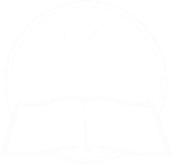 كيفية استخدام خطة العمل هذهما معنى CALD؟نبذة عن خطة العمل الخاصة بنا1. التركيز على المشاركين من خلفيات CALD عندما نعملالإجراء 1الإجراء 2الإجراء 3الإجراء 4الإجراء 5الإجراء 62. التأكد من أن موظفينا لديهم المهارات المناسبةالإجراء 7الإجراء 8الإجراء 9الإجراء 10الإجراء 11الإجراء 123. كيف نشارك المعلوماتالإجراء 13الإجراء 14الإجراء 15الإجراء 16الإجراء 17الإجراء 184. الاختيار والتحكمالإجراء 19الإجراء 20الإجراء 21الإجراء 22الإجراء 235. بيانات حول المشاركين من CALDالإجراء 24الإجراء 256. كيف نتواصل مع المجتمعالإجراء 26الإجراء 27الإجراء 28المزيد من المعلوماتللمزيد من المعلومات حول خطة العمل هذه، يرجى التواصل معنا.المساعدة في التحدث إليناقائمة الكلماتتشرح هذه القائمة ما تعنيه الكلمات بالخط العريض في هذه الخطة.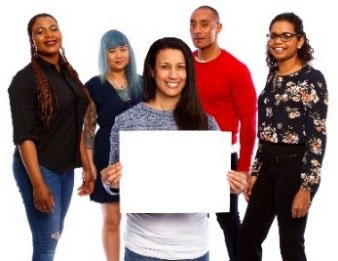 قامت الوكالة الوطنية للتأمين ضد الإعاقة (NDIA) بإعداد خطة العمل هذه.عندما ترى كلمة "نحن"، فالمقصود بها هو NDIA.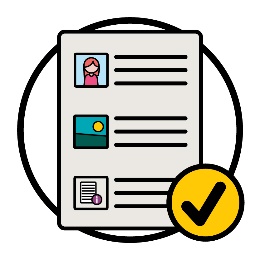 لقد كتبنا خطة العمل هذه بطريقة سهلة القراءة.نستخدم الصور لشرح بعض الأفكار. 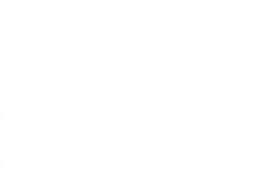 كتبنا بعض الكلمات المهمة بالخط العريض (Bold).هذا يعني أن كتابة الحروف تكون أعرض وأغمق.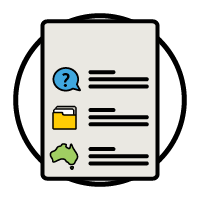 نحن نفسر ما تعنيه هذه الكلمات.توجد قائمة بهذه الكلمات في الصفحة 47. 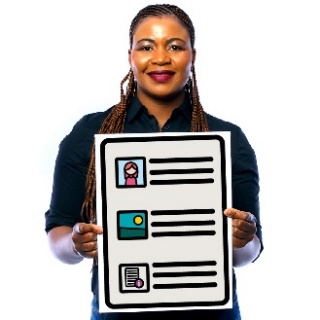 هذه نسخة سهلة القراءة من خطة عمل التنوع الثقافي
واللغوي 2024-2028.هذه نسخة سهلة القراءة من خطة عمل التنوع الثقافي
واللغوي 2024-2028.هذه نسخة سهلة القراءة من خطة عمل التنوع الثقافي
واللغوي 2024-2028.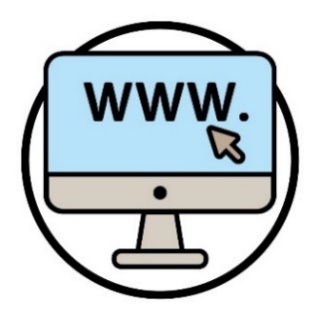 يمكنك العثور على خطة عمل التنوع الثقافي واللغوي
2024-2028 على موقعنا الإلكتروني.www.ndis.gov.au/CALD يمكنك العثور على خطة عمل التنوع الثقافي واللغوي
2024-2028 على موقعنا الإلكتروني.www.ndis.gov.au/CALD 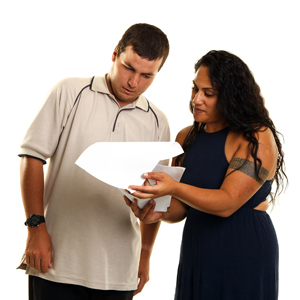 يمكنك طلب المساعدة لقراءة خطة العمل هذه.قد يتمكن صديق أو فرد من العائلة أو شخص دعم
من مساعدتك.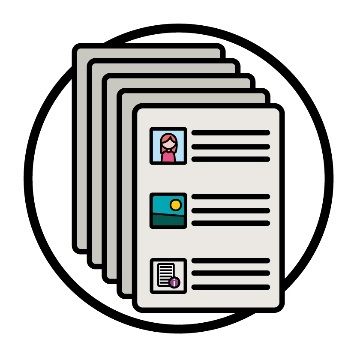 هذه وثيقة طويلة.  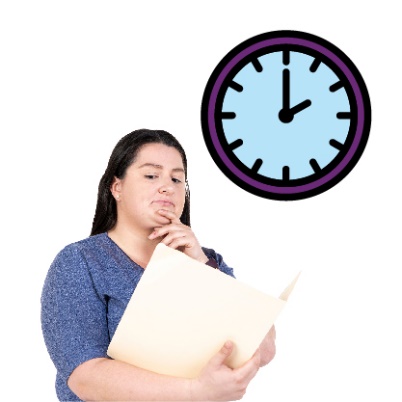 ولا تحتاج إلى قراءتها كلها مرة واحدة.  يمكنك أن تأخذ وقتك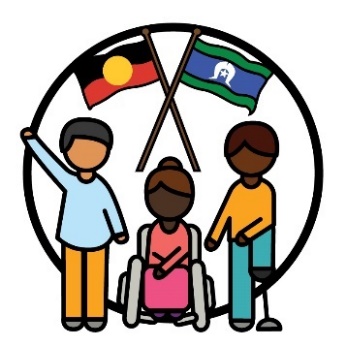 نحن نعترف بالسكان الأصليين وسكان جزر مضيق توريس كمالكين تقليديين لأرضنا - أستراليا.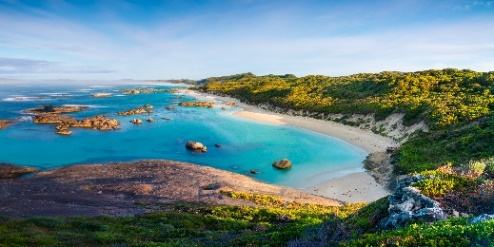 لقد كانوا أول الذين عاشوا واستخدموا:الأرض المياه.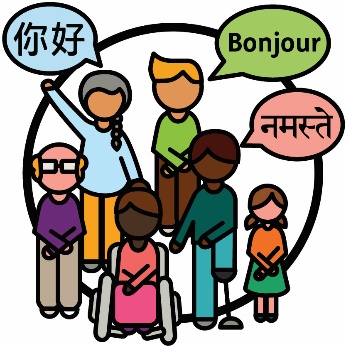 الأشخاص المتنوعون ثقافيًا ولغويًا (CALD) هم
الأشخاص الذين:يأتون من خلفيات مختلفةويتحدثون لغات أخرى غير الإنجليزية.الأشخاص المتنوعون ثقافيًا ولغويًا (CALD) هم
الأشخاص الذين:يأتون من خلفيات مختلفةويتحدثون لغات أخرى غير الإنجليزية.في أستراليا: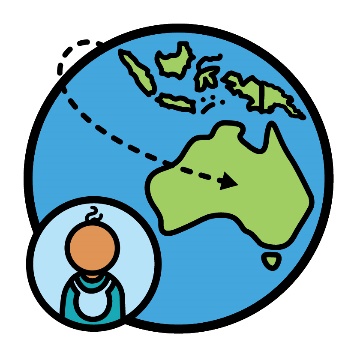 هناك ما يقرب من 8 ملايين شخص ولدوا في الخارج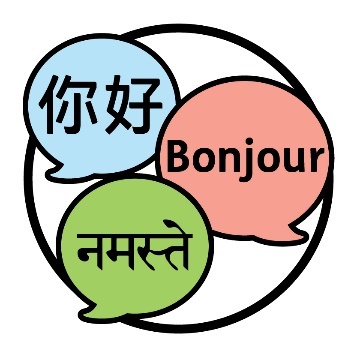 يتحدث الناس أكثر من 300 لغة مختلفة.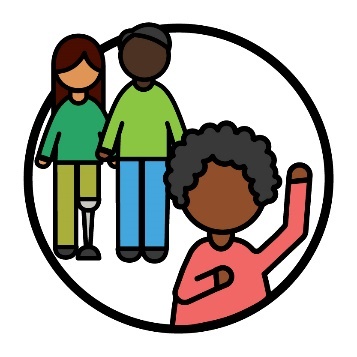 عندما تُعرِّف نفسك بشكل ما، فأنت تقول أنك تنتمي إلى مجموعة معينة من الأشخاص.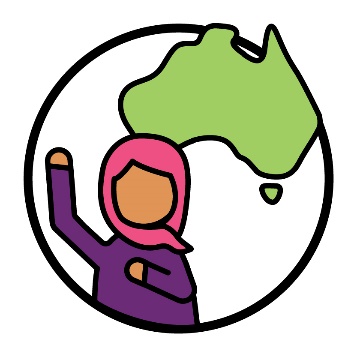 30% من الأشخاص الذين يعيشون في أستراليا يُعرّفون بأنهم من خلفيات متنوعة ثقافياً ولغوياً (CALD).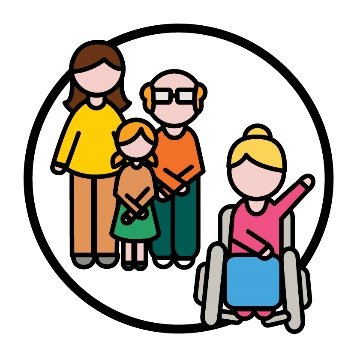 يُعرّف 10% من المشاركين في الخطة الوطنية للتأمين ضد الإعاقة (NDIS) بأنهم من خلفيات CALD.يُعرّف 10% من المشاركين في الخطة الوطنية للتأمين ضد الإعاقة (NDIS) بأنهم من خلفيات CALD.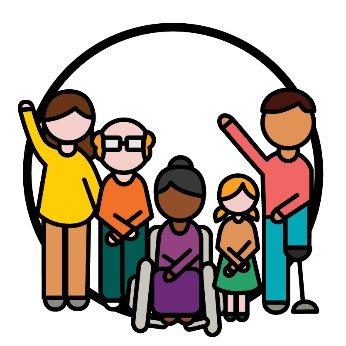 المشاركون هم الأشخاص ذوي الإعاقة الذين يشاركون في NDIS.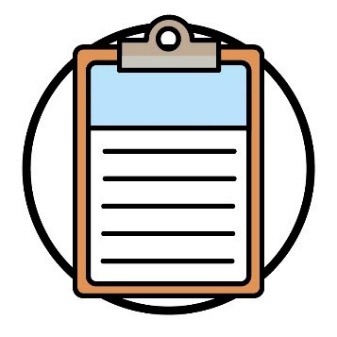 لقد قمنا بإعداد استراتيجية التنوع الثقافي واللغوي
2024-2028 الجديدة.نطلق عليها الاستراتيجية.الإستراتيجية عبارة عن خطة لكيفية جعل NDIS أفضل للمشاركين من خلفيات CALD.لقد قمنا بإعداد استراتيجية التنوع الثقافي واللغوي
2024-2028 الجديدة.نطلق عليها الاستراتيجية.الإستراتيجية عبارة عن خطة لكيفية جعل NDIS أفضل للمشاركين من خلفيات CALD.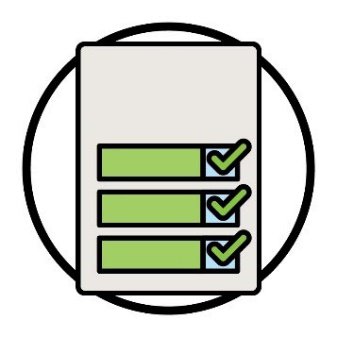 تشرح خطة العمل هذه ما سنقوم به لدعم الاستراتيجية.تشرح خطة العمل هذه ما سنقوم به لدعم الاستراتيجية.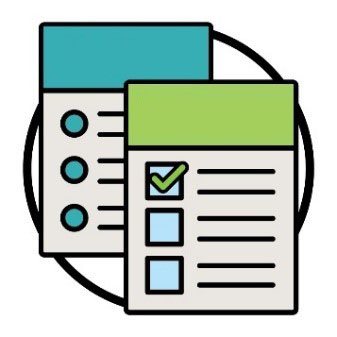 وهي تشرح ما يلي:الإجراءات التي سنتخذها النتائج التي نريدها.النتائج هي الطرق التي يغير بها عملنا حياة الناس.وهي تشرح ما يلي:الإجراءات التي سنتخذها النتائج التي نريدها.النتائج هي الطرق التي يغير بها عملنا حياة الناس.وهي تشرح ما يلي:الإجراءات التي سنتخذها النتائج التي نريدها.النتائج هي الطرق التي يغير بها عملنا حياة الناس.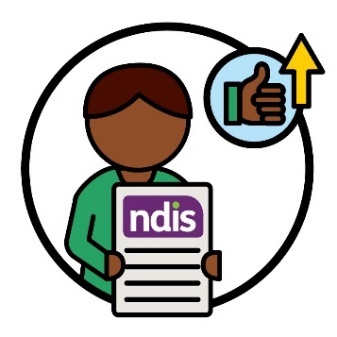 نريد الحصول على نتائج أفضل تعمل على تحسين تجارب المشاركين مع NDIS.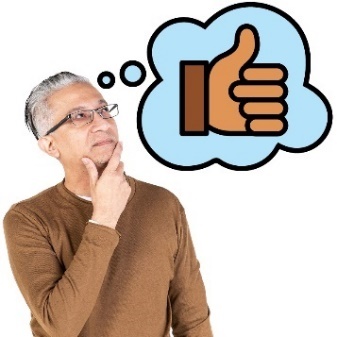 تشرح خطة العمل هذه أيضًا كيف سنعرف ما إذا كانت
الإجراءات ناجحة.تشرح خطة العمل هذه أيضًا كيف سنعرف ما إذا كانت
الإجراءات ناجحة.تشرح خطة العمل هذه أيضًا كيف سنعرف ما إذا كانت
الإجراءات ناجحة.تشرح خطة العمل هذه أيضًا كيف سنعرف ما إذا كانت
الإجراءات ناجحة.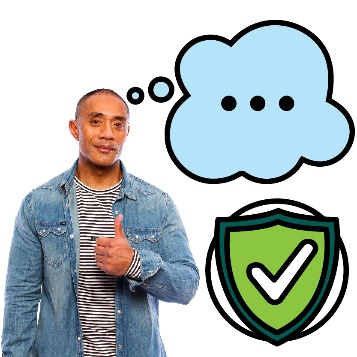 سنعمل مع الآخرين في المجتمع للتأكد من أن الجميع على دراية بما تعنيه بعض الكلمات المهمة في NDIA.سوف نتأكد أيضًا من أن هذه الكلمات آمنة لجميع الثقافات.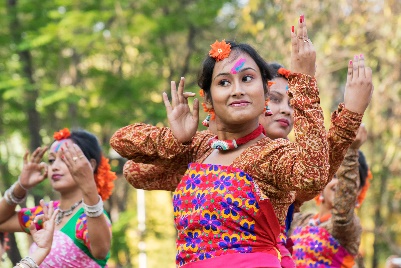 خلفيتك الثقافية هي:طريقة حياتكما المهم بالنسبة لك.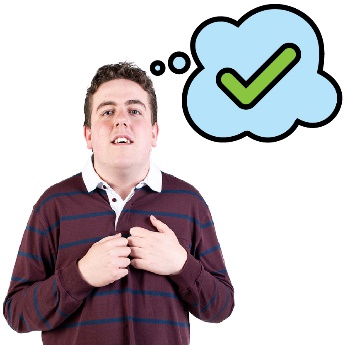 سوف نتأكد من أن الجميع يعرف ما تعنيه كلمات
السلامة الثقافية.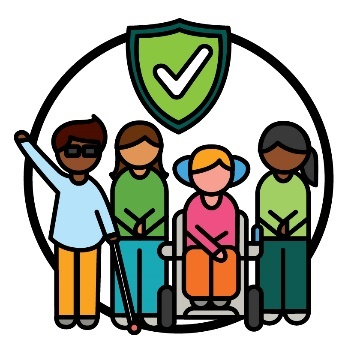 السلامة الثقافية هي عندما نقوم بما يلي:احترام ثقافة الناس جعل الناس يشعرون بالأمان مساعدة الناس على الشعور بالانتماء.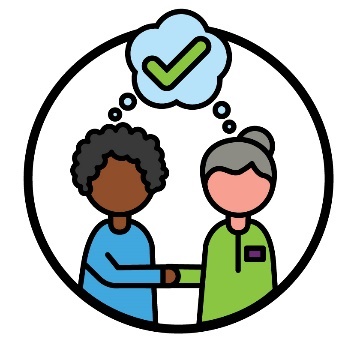 سوف نتأكد أيضًا من أن الجميع يعرف ما تعنيه الكلمات "مناسبة ثقافيًا" و"الخدمة سريعة الاستجابة".الخدمة المناسبة ثقافيًا وسريعة الاستجابة هي عندما تحترم الخدمات ثقافات ومعتقدات الأشخاص الذين يستخدمونها.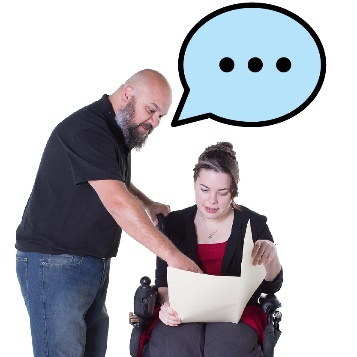 سوف نتأكد من استخدام هذه الكلمات في:المعلومات التي نشاركهاالطرق التي ندعم بها المشاركين.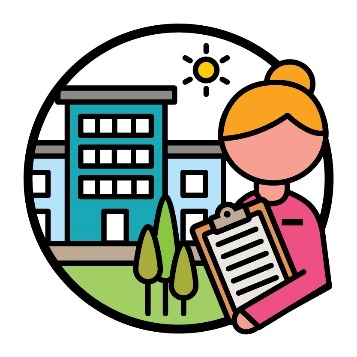 سوف نتأكد أيضًا من أن موظفينا وشركاء NDIS يفهمون ما تعنيه هذه الكلمات.شركاء NDIS هم الأشخاص الذين يساعدون الآخرين في العثور على الخدمات واستخدامها.في خطة العمل هذه، نطلق عليهم اسم شركائنا.سوف نتأكد أيضًا من أن موظفينا وشركاء NDIS يفهمون ما تعنيه هذه الكلمات.شركاء NDIS هم الأشخاص الذين يساعدون الآخرين في العثور على الخدمات واستخدامها.في خطة العمل هذه، نطلق عليهم اسم شركائنا.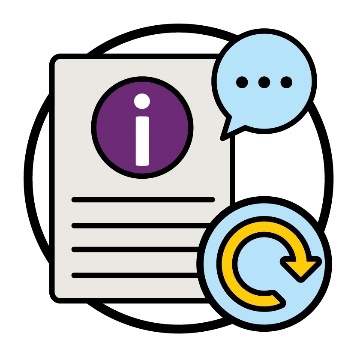 سنقوم بتحديث المعلومات والخدمات لتشمل كلمات آمنة
لجميع الثقافات.سوف نتحقق مما إذا كان هذا الإجراء ناجحًا من خلال تتبع ما
نقوم بتحديثه.سنقوم بتحديث المعلومات والخدمات لتشمل كلمات آمنة
لجميع الثقافات.سوف نتحقق مما إذا كان هذا الإجراء ناجحًا من خلال تتبع ما
نقوم بتحديثه.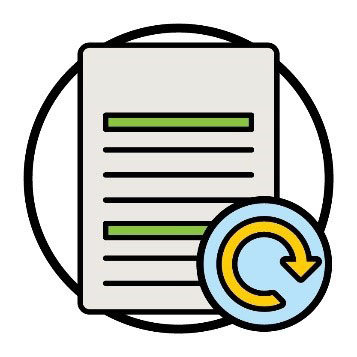 سنقوم بتحديث إرشاداتنا حول كيفية عمل NDIS.سنقوم بتضمين معلومات حول كيف:تكون آمنة لجميع الثقافاتتستخدم الكلمات التي يفهمها المشاركونتكون شمولية.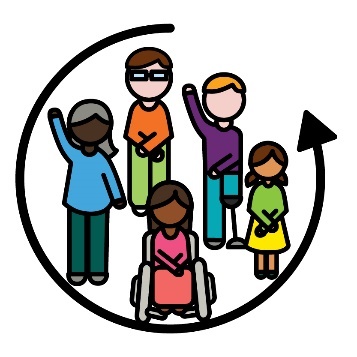 عندما يكون شيء ما شمولياً، فهذا يعني أن الجميع:يمكن أن يشارك يشعرون وكأنهم ينتمون.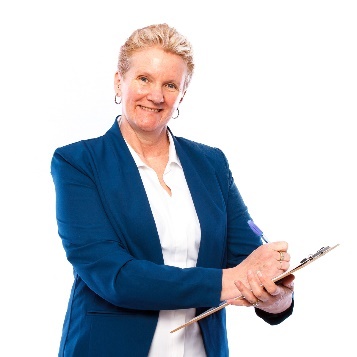 سوف نتحقق مما إذا كان هذا الإجراء ناجحًا من خلال تتبع:كم عدد الإرشادات التي نقوم بتحديثهاما هي الإرشادات التي تدعم ما يحتاجه المشاركون
في CALD.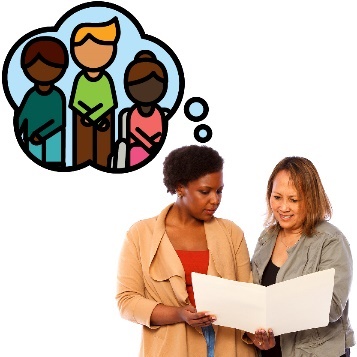 سندعم مخططي NDIA لفهم ما يحتاجه المشاركون من خلفيات CALD بشكل أفضل.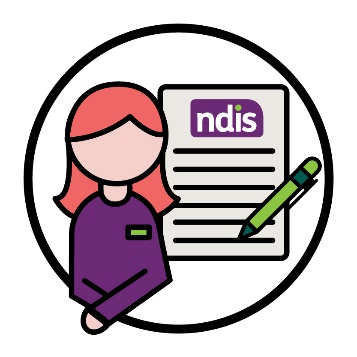 مخطِط NDIA هو شخص:يضع خططًا جديدةيغير الخطط.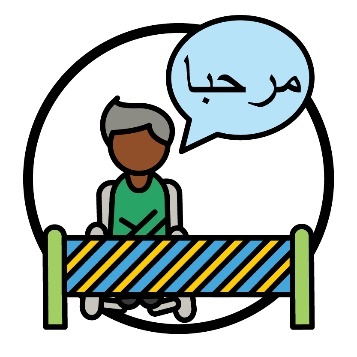 يتضمن هذا معلومات حول كيفية دعم المشاركين من خلفيات CALD عندما تكون اللغة عقبة.العقبة هي شيء يمنعك من القيام بشيء ما:تحتاج إلى القيام به تريد فعله.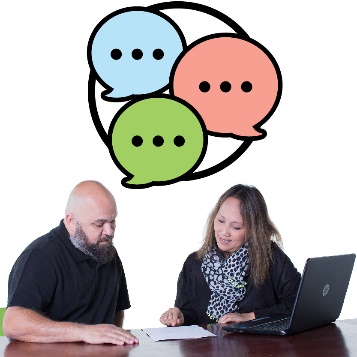 سوف نتأكد من أن المخططين يعرفون كيفية العثور على المعلومات واستخدامها بلغات مختلفة.سوف نتحقق مما إذا كان هذا الإجراء ناجحًا من خلال تتبع عدد المشاركين من خلفيات CALD الذين:يستخدمون معلومات NDIS بلغات مختلفة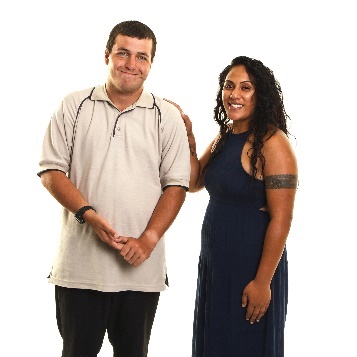 يحصلون على المساعدات التي يحتاجون إليها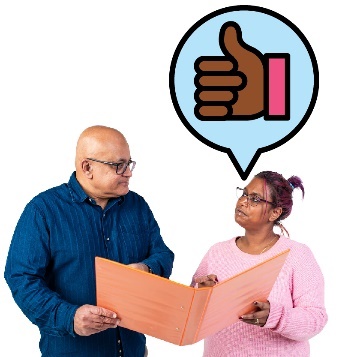 يشاركون أنهم حظوا بتجربة جيدة مع مخططهم.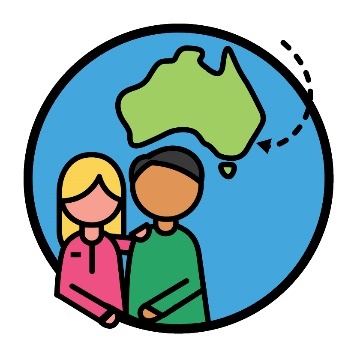 سنشارك المعلومات مع موظفينا وشركائنا حول كيفية دعم الأشخاص الجدد في أستراليا.وهذا يشمل الدعم الآمن للاجئين.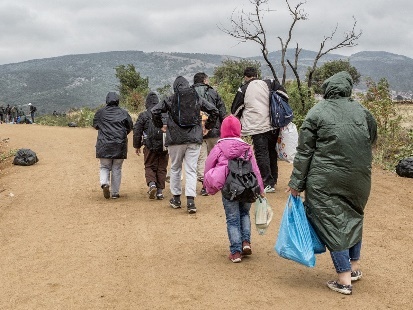 اللاجئ هو شخص مجبر على مغادرة بلده:بسبب العنف - عندما يؤذيك شخص ما حتى يتمكن من البقاء بأمان.اللاجئ هو شخص مجبر على مغادرة بلده:بسبب العنف - عندما يؤذيك شخص ما حتى يتمكن من البقاء بأمان.اللاجئ هو شخص مجبر على مغادرة بلده:بسبب العنف - عندما يؤذيك شخص ما حتى يتمكن من البقاء بأمان.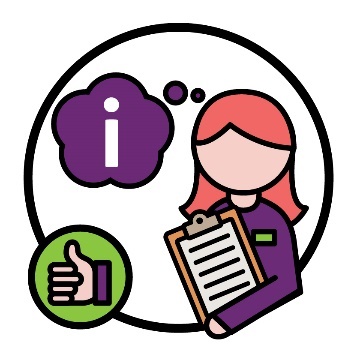 سوف نتأكد من أن المزيد من موظفينا وشركائنا يمكنهم العثور على هذه المعلومات واستخدامها.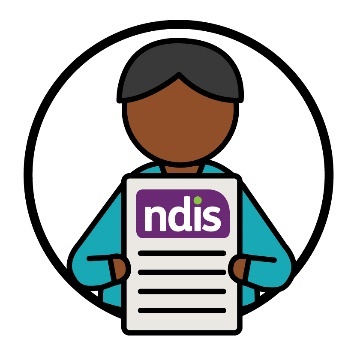 سوف نتحقق مما إذا كان هذا الإجراء ناجحًا من خلال عدد اللاجئين والأشخاص الجدد في أستراليا الذين:يشاركون في NDISيستخدمون NDIS.سوف نتحقق مما إذا كان هذا الإجراء ناجحًا من خلال عدد اللاجئين والأشخاص الجدد في أستراليا الذين:يشاركون في NDISيستخدمون NDIS.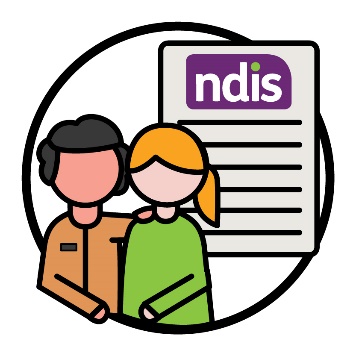 سنعمل مع المنظمات الحكومية الأخرى لدعم الناس بشكل أفضل للمشاركة في NDIS.سنعمل مع المنظمات الحكومية الأخرى لدعم الناس بشكل أفضل للمشاركة في NDIS.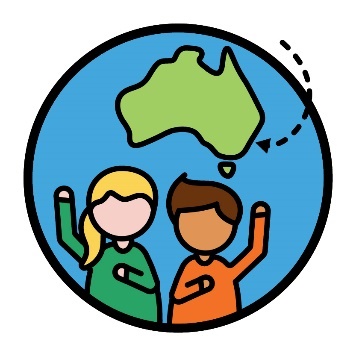 وذلك يشمل:اللاجئينالأشخاص الجُدد في أستراليا.وذلك يشمل:اللاجئينالأشخاص الجُدد في أستراليا.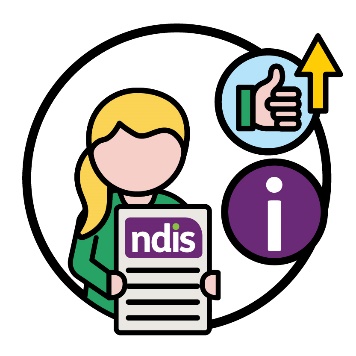 سنستخدم معلومات حول الأشخاص الجدد في أستراليا لتسهيل مشاركتهم في NDIS.وهذا يشمل التقييمات التي قاموا بها.سنستخدم معلومات حول الأشخاص الجدد في أستراليا لتسهيل مشاركتهم في NDIS.وهذا يشمل التقييمات التي قاموا بها.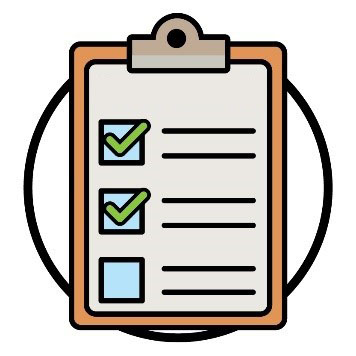 التقييمات هي الطريقة التي نعرف بها: كيف تؤثر إعاقتك على حياتك ما الدعم الذي تحتاجه من NDIS.التقييمات هي الطريقة التي نعرف بها: كيف تؤثر إعاقتك على حياتك ما الدعم الذي تحتاجه من NDIS.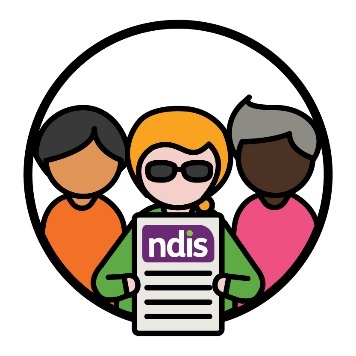 سوف نتحقق مما إذا كان هذا الإجراء ناجحًا من خلال عدد اللاجئين والأشخاص الجدد في أستراليا المشاركين في NDIS.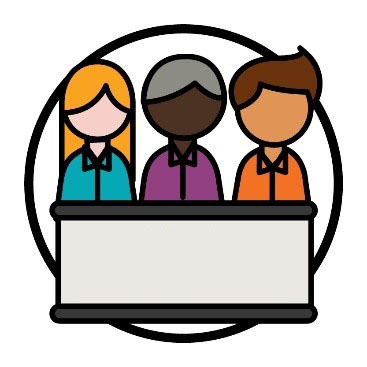 سنعمل مع لجنة الجودة والضمانات في NDIS لوضع قواعد جديدة لكيفية عملنا.نطلق عليها اسم لجنة NDIS.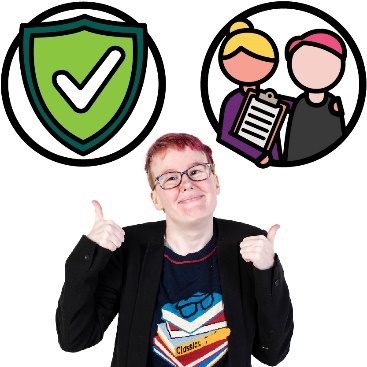 تتأكد لجنة NDIS من أن الأشخاص ذوي الإعاقة الذين يشاركون
في NDIS:آمنون يحصلون على خدمات جيدة.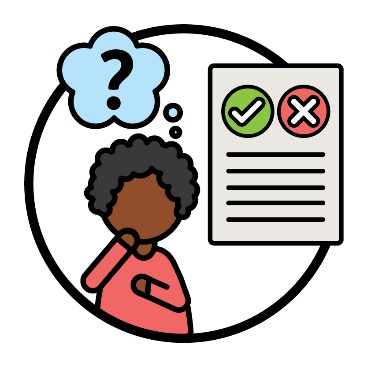 ستساعد هذه القواعد الأشخاص ذوي الإعاقة من خلفيات
CALD على:مشاركة أفكارهم معناطرح الأسئلة حول القرارات التي تتخذها NDIA.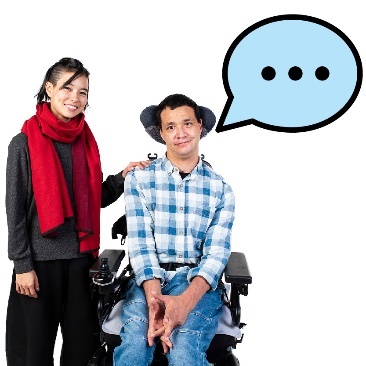 سنعمل على إيجاد أفضل طريقة لدعم الأشخاص ذوي الإعاقة من خلفيات CALD لمشاركة أفكارهم.سنعمل على إيجاد أفضل طريقة لدعم الأشخاص ذوي الإعاقة من خلفيات CALD لمشاركة أفكارهم.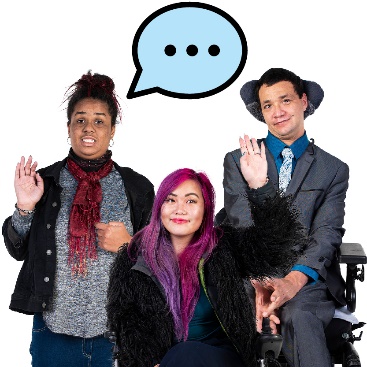 سوف نتحقق مما إذا كان هذا الإجراء ناجحًا من خلال عدد الأشخاص ذوي الإعاقة من خلفيات CALD الذين يشاركون تجاربهم معنا.سوف نتحقق مما إذا كان هذا الإجراء ناجحًا من خلال عدد الأشخاص ذوي الإعاقة من خلفيات CALD الذين يشاركون تجاربهم معنا.سوف نتحقق مما إذا كان هذا الإجراء ناجحًا من خلال عدد الأشخاص ذوي الإعاقة من خلفيات CALD الذين يشاركون تجاربهم معنا.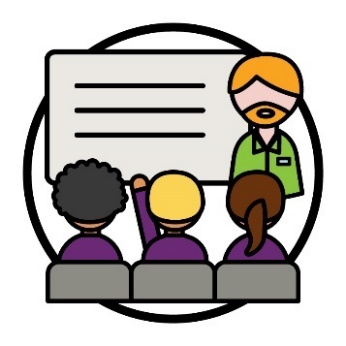 سنقوم بعمل برنامج تدريبي جديد لموظفينا وشركائنا.سنعمل مع المنظمات المجتمعية والحكومية لإعداد
هذا البرنامج.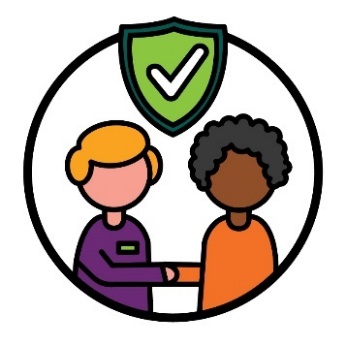 سيساعد التدريب موظفينا وشركائنا على تعلم كيفية التواصل بطريقة آمنة مع أفراد CALD.سوف نتحقق مما إذا كان هذا الإجراء ناجحًا من خلال عدد موظفينا وشركائنا الذين: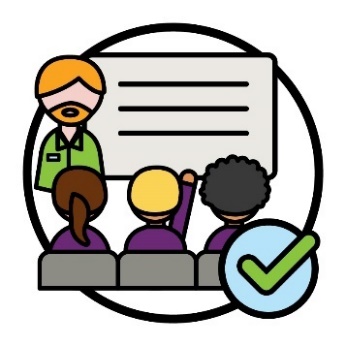 ينهون التدريب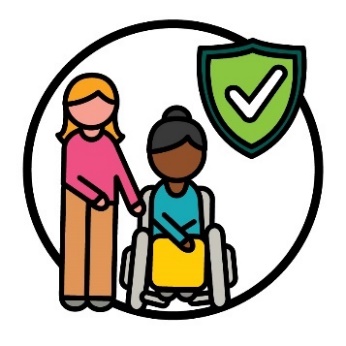 يفهمون كيفية دعم الناس بطرق آمنة لجميع الثقافات.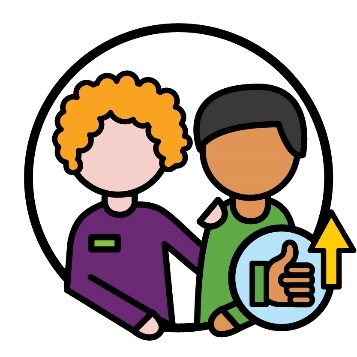 سوف نتحقق أيضًا مما إذا كان هذا الإجراء ناجحًا من خلال قيام المشاركين من خلفيات CALD بإخبارنا أن لديهم تجارب أفضل مع موظفينا وشركائنا.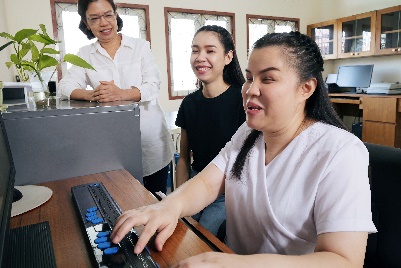 سندعم المزيد من أفراد CALD للعمل لدينا.وهذا يشمل الأشخاص ذوي الإعاقة من خلفيات CALD.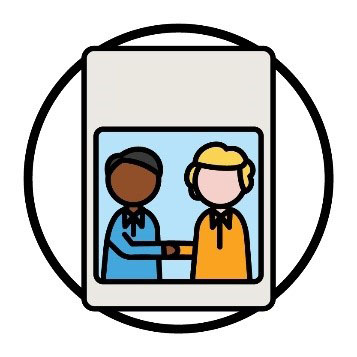 سنضع أيضًا خطة لمشاركة كيفية توظيف المزيد من
موظفي CALD.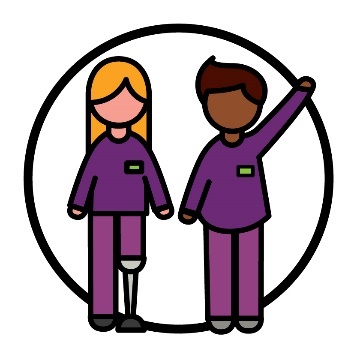 سوف نتحقق مما إذا كان هذا الإجراء ناجحًا من خلال عدد موظفي NDIA:من ذوي الإعاقةمن خلفيات CALD.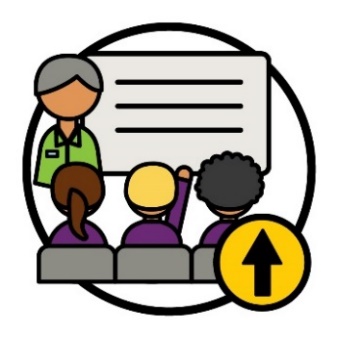 سنعمل مع الآخرين لتقديم المزيد من البرامج التدريبية لموظفينا وشركائنا.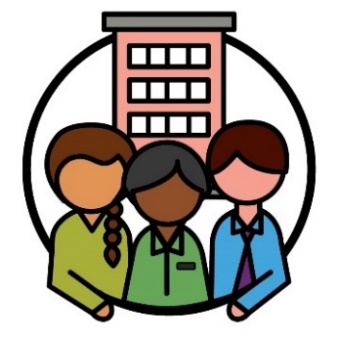 سنعمل مع المنظمات المجتمعية والحكومية للقيام بذلك.سوف نتأكد من أن هذا التدريب يساعد موظفينا وشركائنا على معرفة كيفية تقديم الدعم الذي: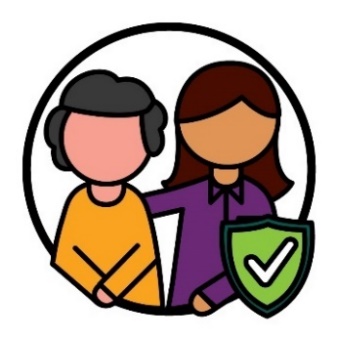 يكون آمنًا لجميع الثقافات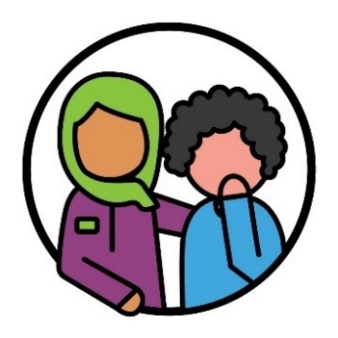 يساعد الأشخاص الذين عانوا من الصدمة.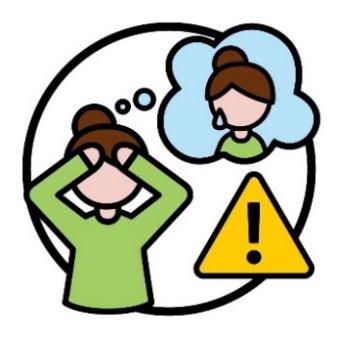 الصدمة هي الطريقة التي تشعر بها حيال شيء سيء حدث لك. على سبيل المثال، قد تشعر بالخوف أو التوتر.يمكن أن تؤثر الصدمة على الناس بطرق مختلفة.سوف نتحقق مما إذا كان هذا الإجراء ناجحًا من خلال عدد:سوف نتحقق مما إذا كان هذا الإجراء ناجحًا من خلال عدد: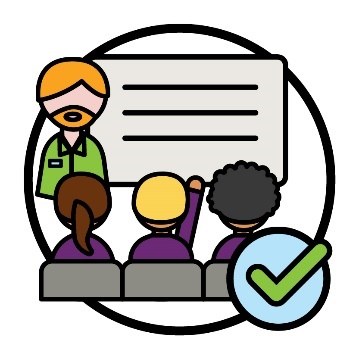 الموظفين والشركاء الذين يكملون هذا التدريب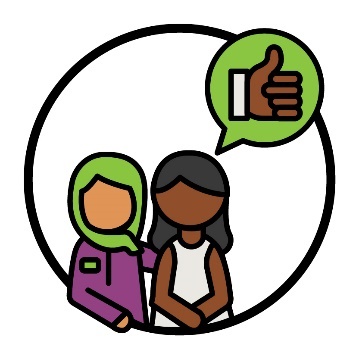 المشاركين من خلفيات CALD الذين يشاركون الخبرات الجيدة مع موظفينا وشركائنا.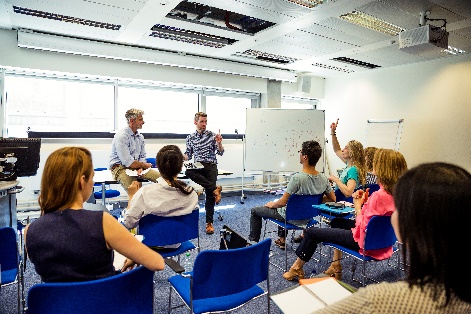 سنقوم بتدريب موظفينا وشركائنا على كيفية استخدام
دعم اللغة.وهذا يشمل المترجمين الشفهيين. 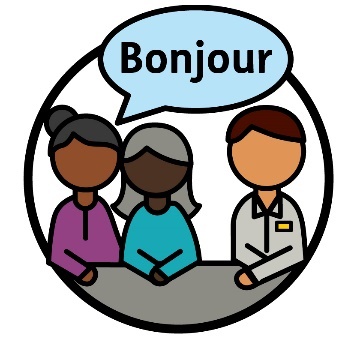 المترجم الشفهي هو الشخص الذي:يستخدم لغتكيساعدك على التواصل مع الآخرينيساعدك على فهم ما يقوله شخص ما.سيؤدي ذلك إلى التأكد من أن موظفينا وشركائنا:سيؤدي ذلك إلى التأكد من أن موظفينا وشركائنا: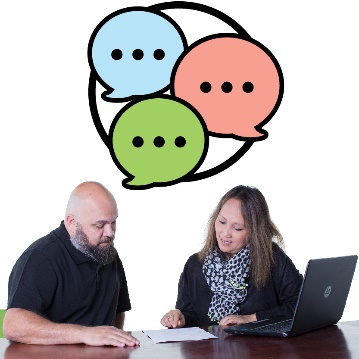 يعرفون كيفية العثور على دعم اللغة واستخدامه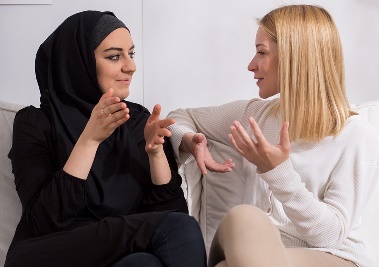 يتواصلون بشكل أفضل مع المترجمين الشفهيين.سوف نتحقق مما إذا كان هذا الإجراء ناجحًا من خلال تتبع عدد:الموظفين والشركاء الذين يكملون هذا التدريب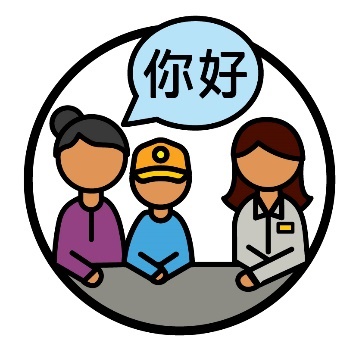 المشاركين من خلفيات CALD الذين يستخدمون خدمات الترجمة الشفهية.سنضع خطة لجعل NDIA مكانًا للعمل يكون: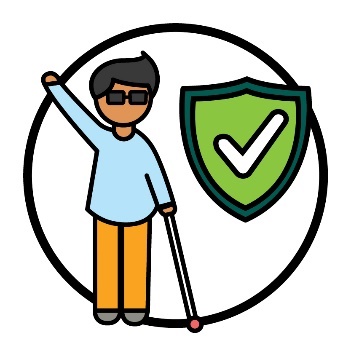 آمنًا لجميع الثقافات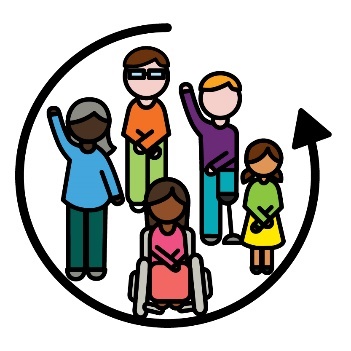 شاملاً.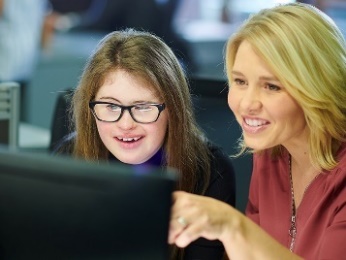 سوف نتحقق مما إذا كان هذا الإجراء ناجحًا من خلال عدد الأشخاص من خلفيات CALD:المستمرين في العمل لديناالقادرين على تنمية حياتهم المهنية.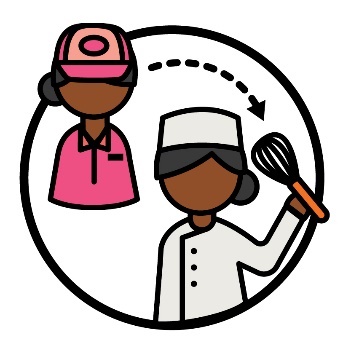 المستقبل المهني هو المسار الذي تسلكه في مجال العمل
الذي تختاره.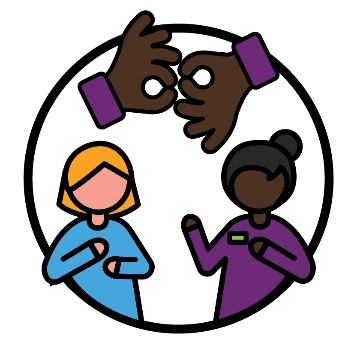 سنقوم بتكوين مجموعة لموظفينا وشركائنا لمشاركة مهاراتهم مع الموظفين الآخرين. على سبيل المثال، مهارات مثل لغة الإشارة Auslan.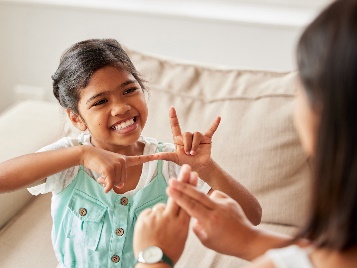 هذا يعني أنه يمكننا تقديم دعم أفضل للأشخاص الذين يعانون من الصمم أو ضعف السمع.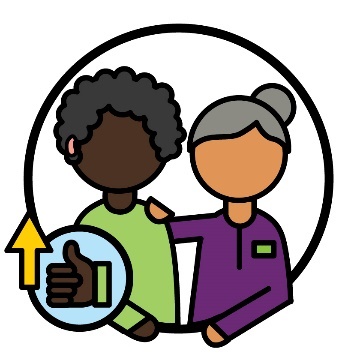 سوف نتحقق مما إذا كان هذا الإجراء ناجحًا من خلال عدد موظفينا وشركائنا الذين يتحسنون في دعم الأشخاص الصم أو ضعاف السمع.سوف نتحقق أيضًا مما إذا كان هذا الإجراء ناجحًا من خلال الاستماع إلى ما يشاركه الأشخاص الصم أو ضعاف السمع حول: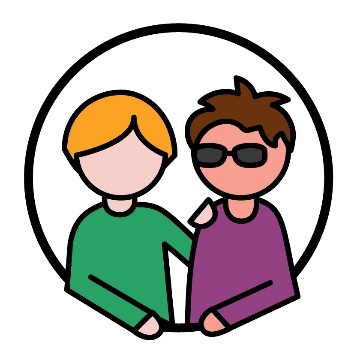 مدى دعمنا لهم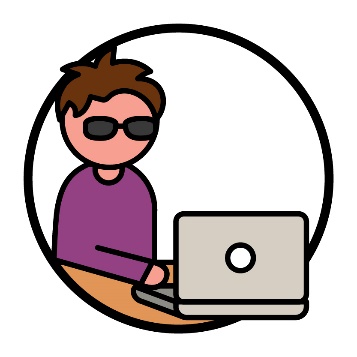 مدى سهولة العثور على دعم NDIS واستخدامه.سنضع إرشادات جديدة حول كيفية: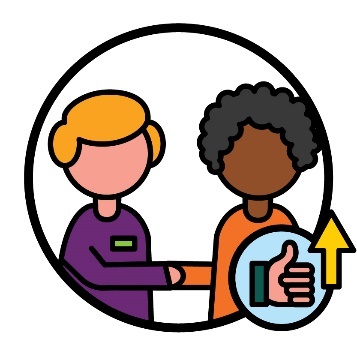 التواصل بشكل أفضل مع الأشخاص ذوي الإعاقة من خلفيات CALD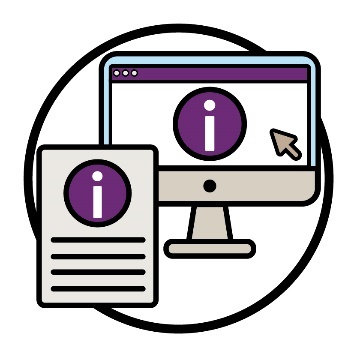 مشاركة المعلومات بطرق مختلفة.لوضع هذه الإرشادات، سنعمل مع: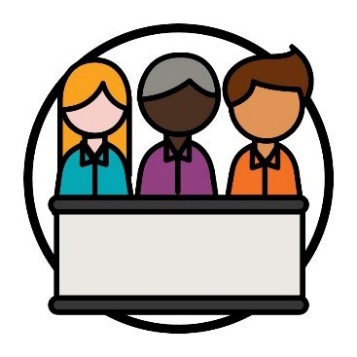 لجنة NDIS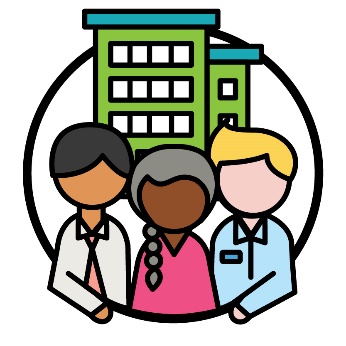 المنظمات التي تدعم الأشخاص ذوي الإعاقة من
خلفيات CALD.سنستخدم هذه الإرشادات للتواصل بشكل أفضل مع:سنستخدم هذه الإرشادات للتواصل بشكل أفضل مع: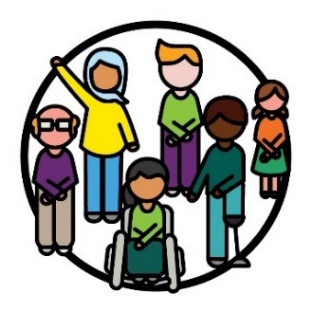 المشاركين من خلفيات CALDالمشاركين من خلفيات CALD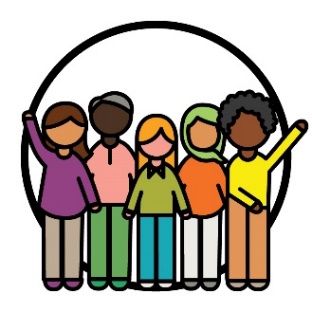 مجتمعات CALD.مجتمعات CALD.سوف نتحقق مما إذا كان هذا الإجراء ناجحًا من خلال الاستماع إلى:سوف نتحقق مما إذا كان هذا الإجراء ناجحًا من خلال الاستماع إلى: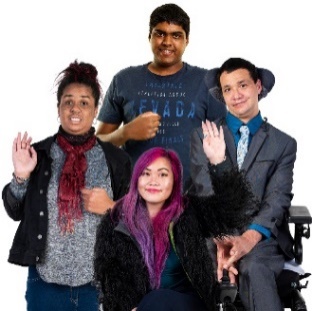 المشاركين من CALD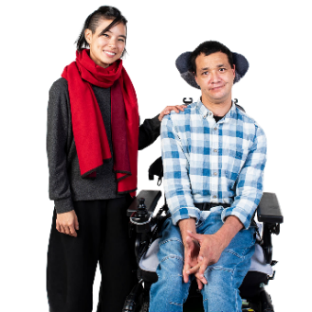 الأشخاص الذين يدعمون الأشخاص ذوي الإعاقة من خلفيات CALD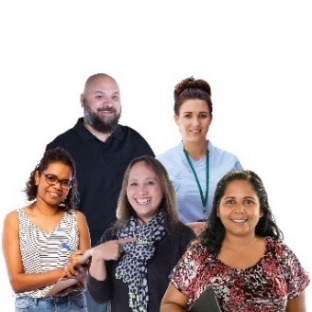 مقدمي الخدمة.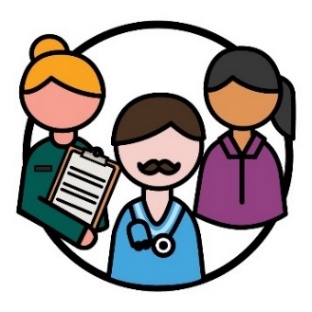 يدعم مقدمو الخدمة الأشخاص ذوي الإعاقة من خلال
تقديم خدمة.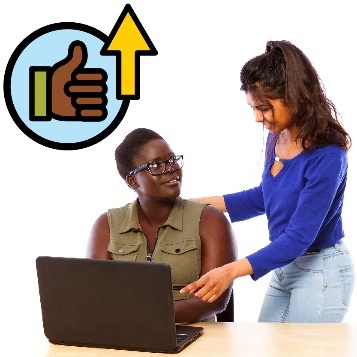 سنسهل على مجتمعات CALD استخدام خدماتنا عبر الإنترنت.على سبيل المثال، موقع NDIS الإلكتروني.سنفعل ذلك من خلال: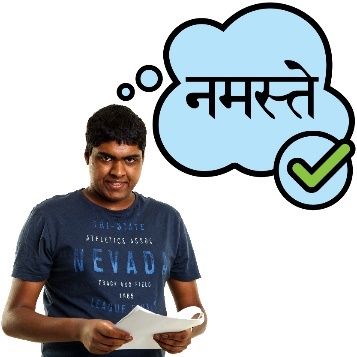 مشاركة المعلومات بلغات يفهمها الأفراد من
خلفيات CALD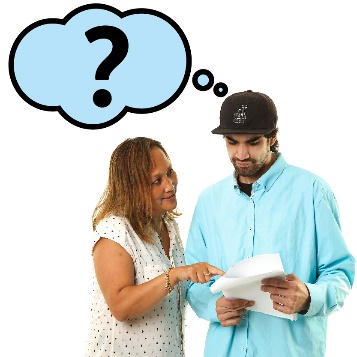 دعم أفراد CALD عندما نشارك المعلومات بلغة
لا يعرفونها.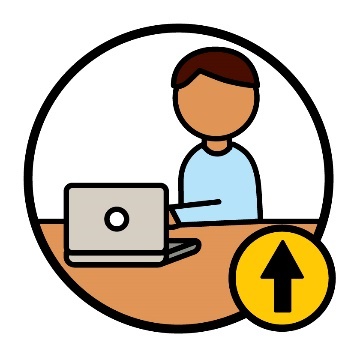 سوف نتحقق مما إذا كان هذا الإجراء ناجحًا من خلال كم زاد عدد الأشخاص الآخرين من خلفيات CALD الذين يستخدمون خدماتنا عبر الإنترنت.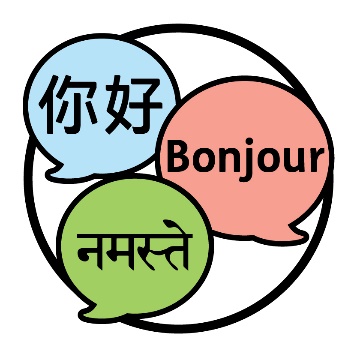 سنضع إرشادات حول اللغات التي نحتاج إلى مشاركة معلومات NDIS بها.هذا يعني أن المزيد من الأشخاص من خلفيات CALD يمكنهم فهم NDIS.لوضع هذه الإرشادات، سنعمل مع: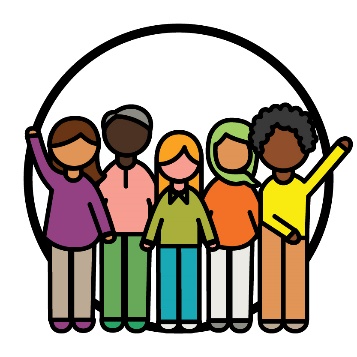 مجتمعات CALDلجنة NDISالمنظمات التي تدعم الأشخاص ذوي الإعاقة من
خلفيات CALD.سوف نتحقق مما إذا كان هذا الإجراء ناجحًا من خلال عدد:سوف نتحقق مما إذا كان هذا الإجراء ناجحًا من خلال عدد: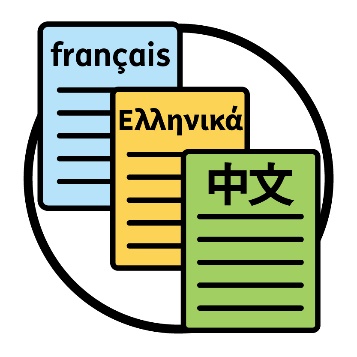 المستندات التي نشاركها بلغات ليست الإنجليزية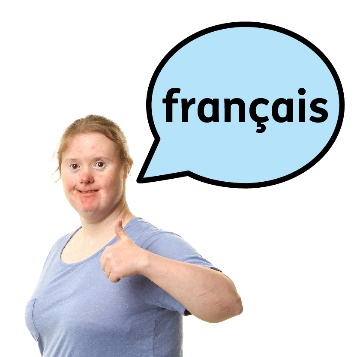 الأشخاص من خلفيات CALD الذين يخبروننا أنهم يستطيعون العثور على معلومات حول NDIS بلغتهم.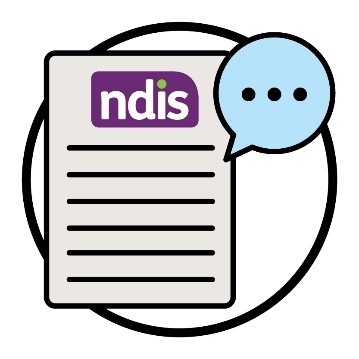 هناك كلمات معينة نستخدمها لشرح NDIS.سنوفر موارد بلغات مختلفة لشرح معنى هذه الكلمات.هناك كلمات معينة نستخدمها لشرح NDIS.سنوفر موارد بلغات مختلفة لشرح معنى هذه الكلمات.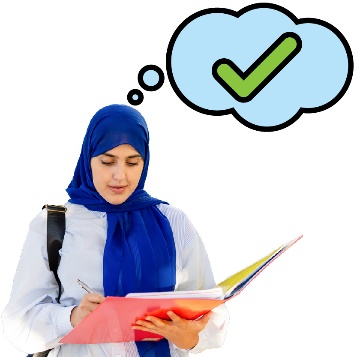 سيساعد هذا المزيد من الأشخاص على فهم المعلومات
حول NDIS.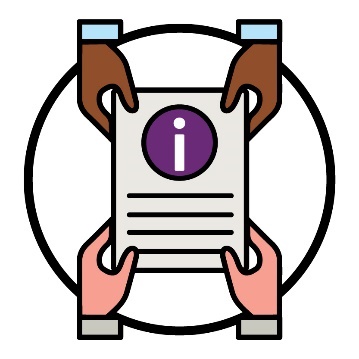 كما سيساعد المترجمين الشفهيين على مشاركة معلومات NDIS مع المشاركين من خلفيات CALD.سوف نتحقق مما إذا كان هذا الإجراء ناجحًا من خلال عدد المترجمين الشفهيين الذين: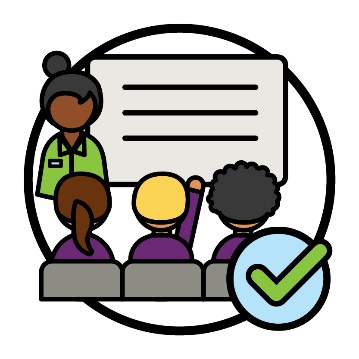 ينهون التدريب لفهم NDIS بشكل أفضل 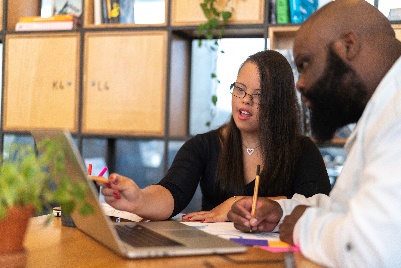 يستخدمون مواردنا.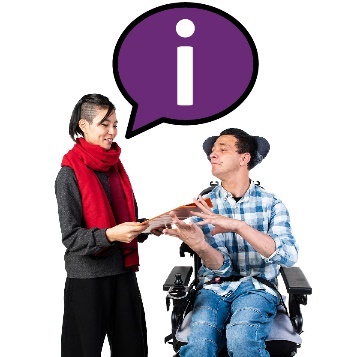 سنشارك المعلومات مع أفراد CALD حول كيفية العثور على خدمات الترجمة واستخدامها.يتضمن ذلك: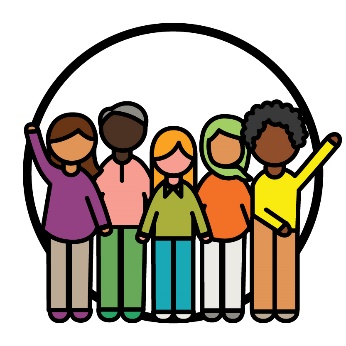 مجتمعات CALD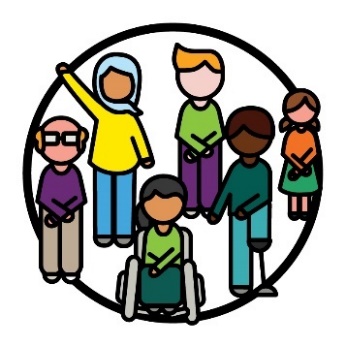 المشاركين من خلفيات CALD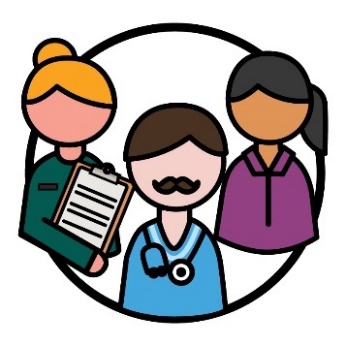 مقدمي الخدمة.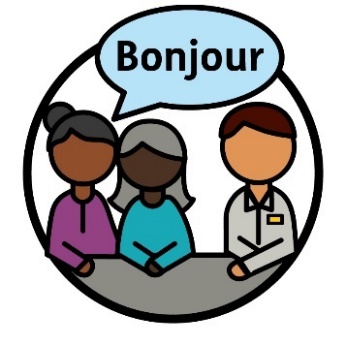 سوف نتحقق مما إذا كان هذا الإجراء ناجحًا من خلال عدد المرات التي يستخدم فيها الأشخاص خدمات الترجمة الشفهية.وذلك يشمل:المشاركين من CALDموظفينا وشركائنامقدمي الخدمة.سوف نتحقق مما إذا كان هذا الإجراء ناجحًا من خلال عدد المرات التي يستخدم فيها الأشخاص خدمات الترجمة الشفهية.وذلك يشمل:المشاركين من CALDموظفينا وشركائنامقدمي الخدمة.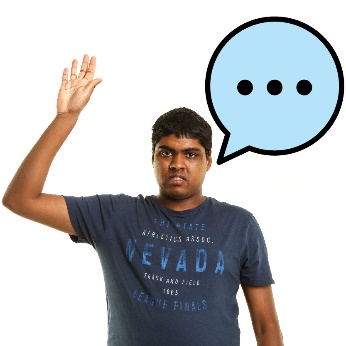 سنستمع أيضًا إلى ما يخبروننا به عن تجاربهم مع هذه الخدمات.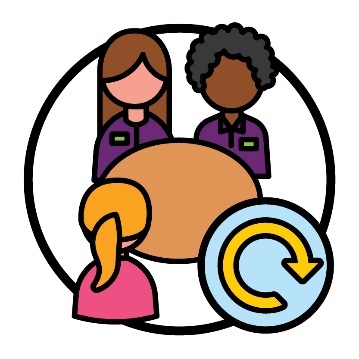 سنقوم بتحديث الطريقة التي نخطط وندير بها الاجتماعات مع المشاركين من خلفيات CALD.وذلك يشمل: استخدام المترجمين الشفهيين الذين يفضلهم المشاركين من CALD عقد اجتماعات أطول.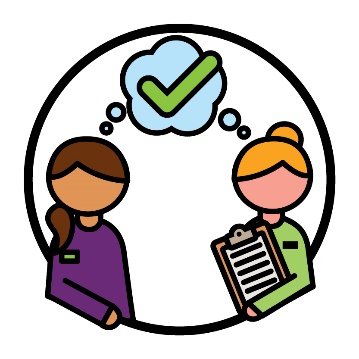 سوف نتأكد من أن جميع موظفينا وشركائنا يفهمون كيف نخطط هذه الاجتماعات ونديرها.سوف نتحقق مما إذا كان هذا الإجراء ناجحًا من خلال عدد:سوف نتحقق مما إذا كان هذا الإجراء ناجحًا من خلال عدد: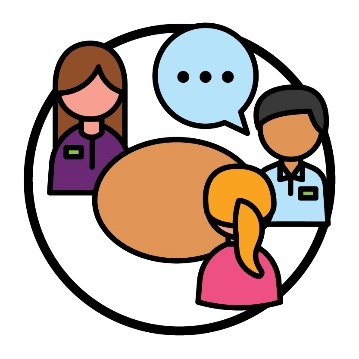 المترجمين الشفهيين الذين يتم استخدامهم في الاجتماعات لدعم المشاركين من خلفيات CALD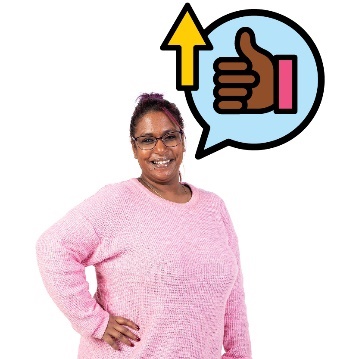 المشاركين من خلفيات CALD الذين يخبروننا أنهم حظوا بتجربة أفضل مع المترجمين الشفهيين في اجتماعاتهم.المشاركين من خلفيات CALD الذين يخبروننا أنهم حظوا بتجربة أفضل مع المترجمين الشفهيين في اجتماعاتهم.المشاركين من خلفيات CALD الذين يخبروننا أنهم حظوا بتجربة أفضل مع المترجمين الشفهيين في اجتماعاتهم.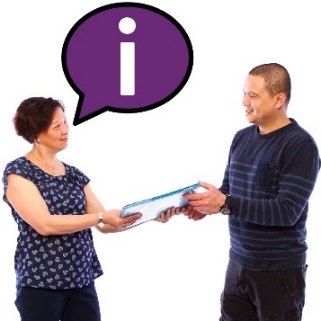 سنعمل مع لجنة NDIS لمشاركة المعلومات مع
مقدمي الخدمة.يتضمن ذلك معلومات حول ما يجب على مقدمي الخدمة القيام به للتأكد من أن خدماتهم آمنة لجميع الثقافات.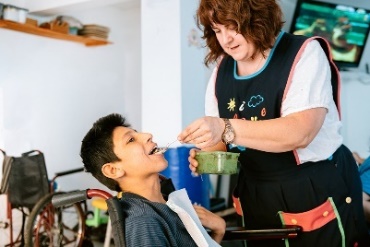 هذا يعني أن المزيد من مقدمي الخدمة يفهمون كيفية دعم المشاركين من خلفيات CALD بالطرق التي يحتاجون إليها.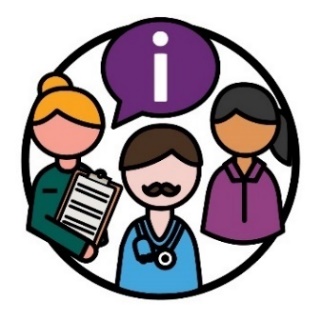 سوف نتحقق مما إذا كان هذا الإجراء ناجحًا من خلال الاستماع إلى ما يقوله مقدمو الخدمة حول المعلومات.على سبيل المثال، ما يقولونه حول مدى جودة دعم المعلومات لهم من أجل: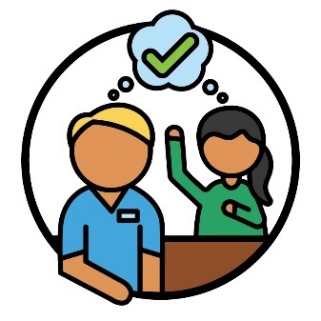 فهم أفضل للدعم الذي يحتاجه الأشخاص من
خلفيات CALD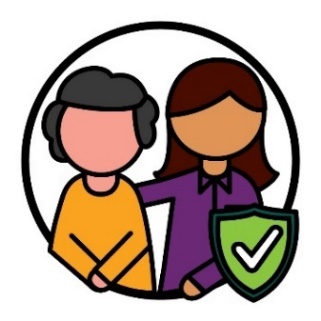 تقديم خدمات آمنة لجميع الثقافات.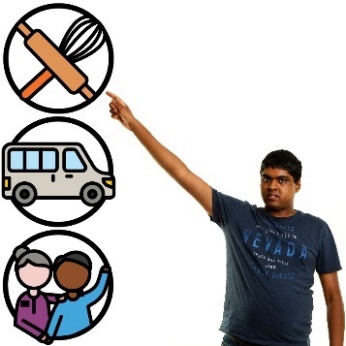 سنعمل مع لجنة NDIS لدعم المشاركين من خلفيات CALD للحصول على مزيد من الخيارات والتحكم.يتضمن ذلك مشاركة المعلومات مع المشاركين من خلفيات CALD حول كيفية القيام بما يلي: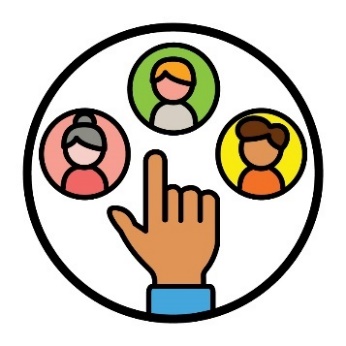 اختيار مزودي الخدمة لهم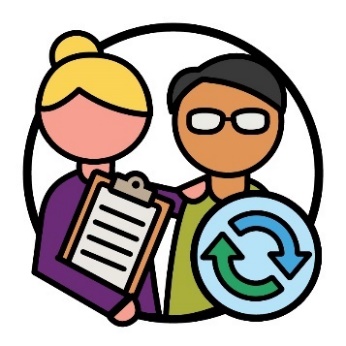 تغيير مزودي الخدمة لهم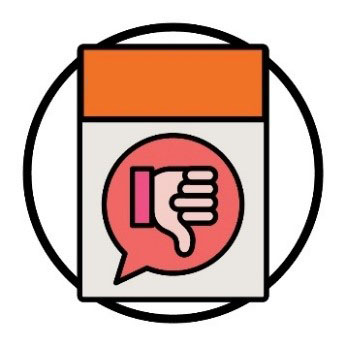 تقديم شكوى.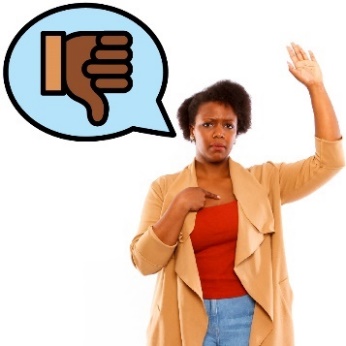 عندما تقوم بعمل شكوى، فأنت تخبر أحدهم أن شيئًا ما: سار على نحو خاطئ لا يعمل بشكل جيد.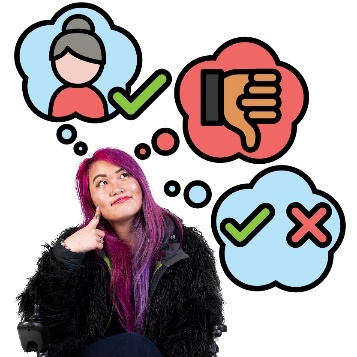 سوف نتحقق مما إذا كان هذا الإجراء ناجحًا من خلال عدد المشاركين من خلفيات CALD الذين يشاركون أنهم يفهمون:كيفية معرفة ما إذا كان مقدم الخدمة مناسبًا لهمكيفية تقديم شكوىحقوقهم في الاختيار والتحكم.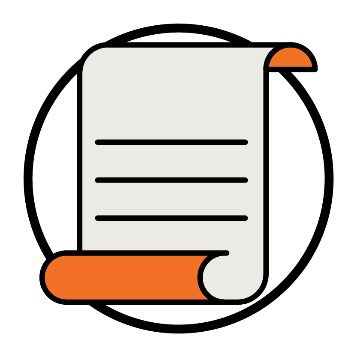 الحقوق هي قواعد حول كيف يجب على الناس معاملتك:بإنصاف بمساواة.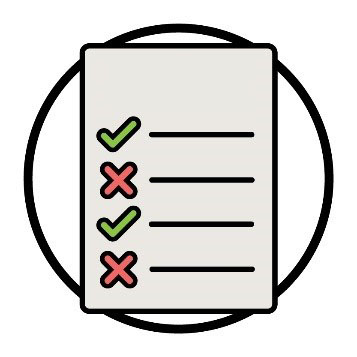 سنعمل مع لجنة NDIS لوضع قواعد جديدة يجب على مقدمي الخدمة اتباعها.ستركز هذه القواعد على الكيفية التي يجب أن يقدم بها مقدمو الخدمة خدمات: 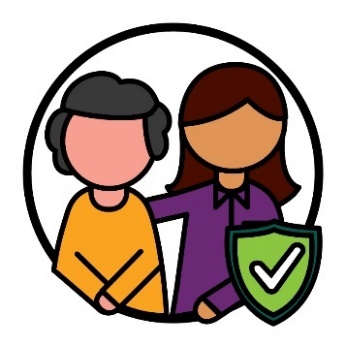 آمنة للاستخدام من قبل جميع الثقافات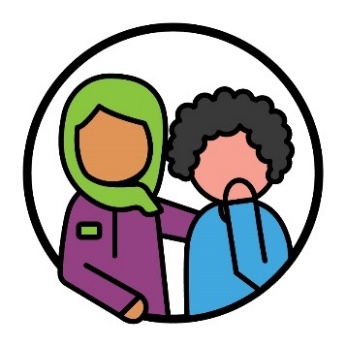 تدعم المشاركين من خلفيات CALD الذين
عانوا من الصدمة.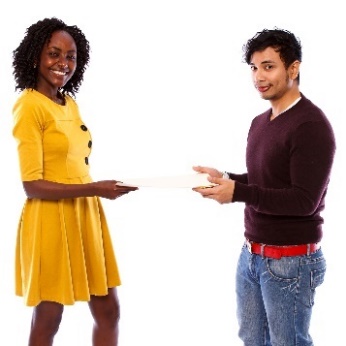 عندما نضع هذه القواعد، فإننا سنشاركها مع مقدمي الخدمة والمشاركين من خلفيات CALD.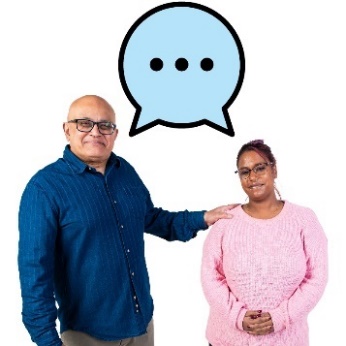 سنستمع إلى ما يقوله مقدمو الخدمة والمشاركون من خلفيات CALD حول مدى نجاح القواعد.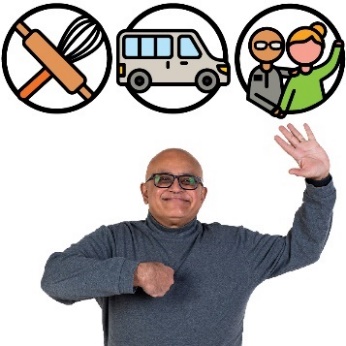 سوف نتحقق مما إذا كان هذا الإجراء ناجحًا من خلال عدد مقدمي الخدمة الذين يقدمون خدمات تتبع هذه القواعد.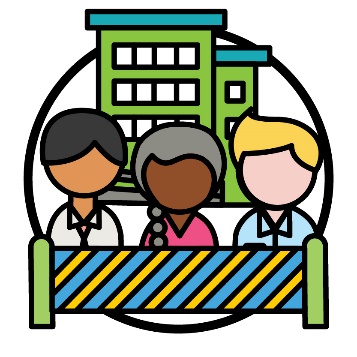 سننظر في العقبات التي تواجهها بعض المنظمات التي تدعم الأشخاص ذوي الإعاقة من خلفيات CALD.سنعمل مع المنظمات الحكومية الأخرى لإزالة هذه العقبات.سننظر في العقبات التي تواجهها بعض المنظمات التي تدعم الأشخاص ذوي الإعاقة من خلفيات CALD.سنعمل مع المنظمات الحكومية الأخرى لإزالة هذه العقبات.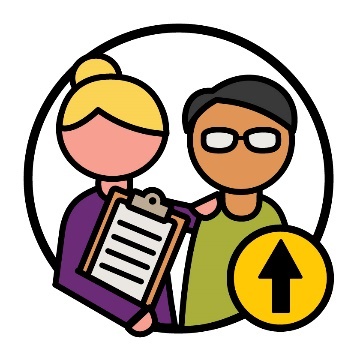 سوف نتأكد من أن المنظمات التي تدعم الأشخاص ذوي الإعاقة من خلفيات CALD يمكنها تقديم المزيد من خدمات NDIS.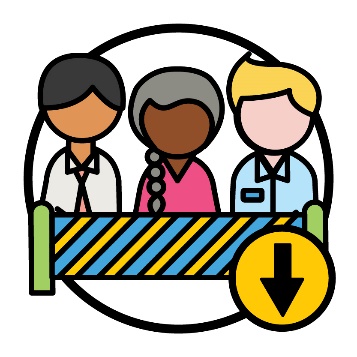 سوف نتحقق مما إذا كان هذا الإجراء ناجحًا من خلال عدد المنظمات التي تواجه عقبات أقل.سنعمل مع المنظمات الحكومية الأخرى للتأكد من أن المزيد من المترجمين الشفهيين يفهمون: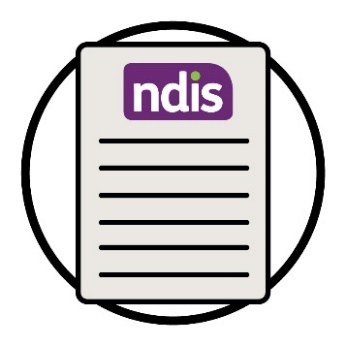 NDIS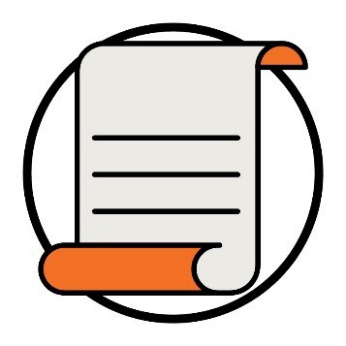 حقوق الأشخاص ذوي الإعاقة.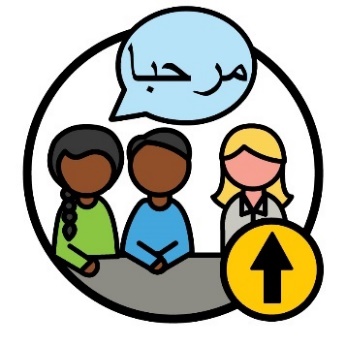 سوف نتأكد من وجود المزيد من المترجمين الشفهيين الذين يمكنهم دعم المشاركين من خلفيات CALD.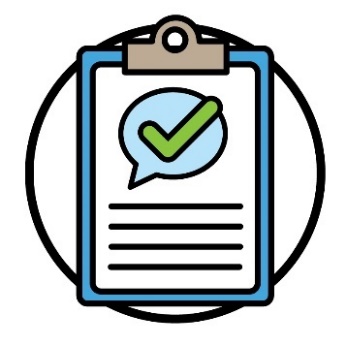 سوف نتحقق أيضًا من عدد البرامج الموجودة لدعم
المترجمين الشفهيين.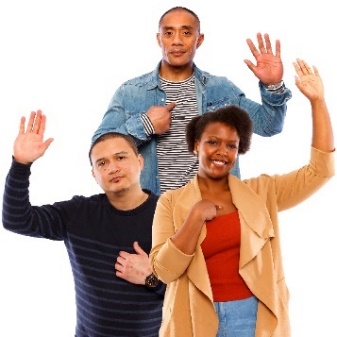 سوف نتحقق مما إذا كان هذا الإجراء ناجحًا من خلال عدد المترجمين الشفهيين المتاحين لدعم المشاركين من خلفيات CALD مع NDIS.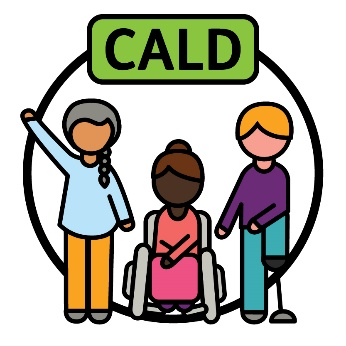 سنعمل مع الآخرين للاتفاق على كيفية شرح معنى
كلمة «CALD». سنعمل مع:مجتمعات CALD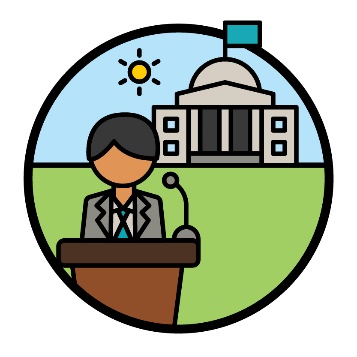 المنظمات الحكومية الأخرى.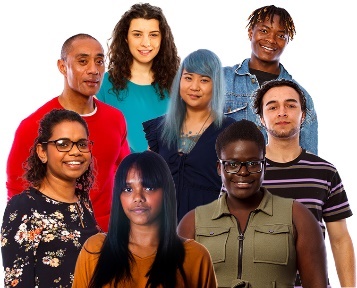 الطريقة التي نشرح بها معنى CALD ستدعم:جميع الأفراد من خلفيات CALDوتجاربهم المختلفة.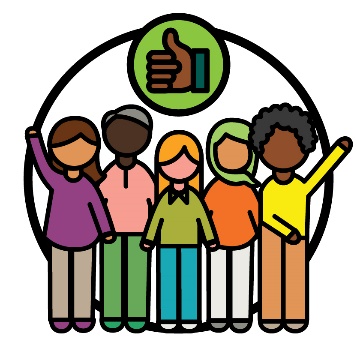 سنعرف أنه صائب عندما توافق مجتمعات CALD على أنه جيد.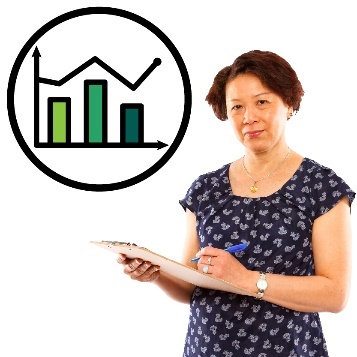 سنقوم بعد ذلك بتحديث الطريقة التي نجمع بها البيانات لدعم كيفية شرحنا معنى «CALD».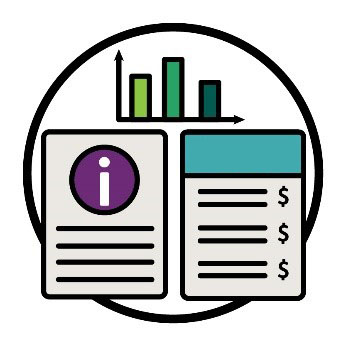 عندما نتحدث عن البيانات، فإننا نعني:الحقائقالمعلوماتالسجلات.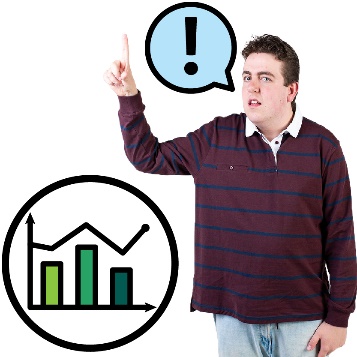 سوف نتحقق مما إذا كان هذا الإجراء ناجحًا من خلال كمية البيانات التي نجمعها.يتضمن ذلك البيانات التي تدعم ما يحتاجه المشاركون من خلفيات CALD.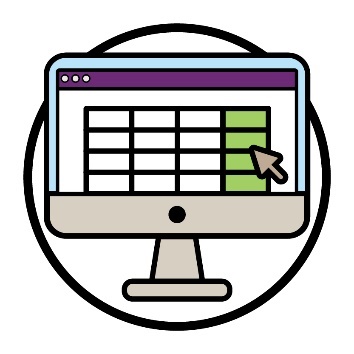 سنبحث في البيانات الجديدة من المشاركين من خلفيات
CALD ونشاركها.هذا سيدعم موظفينا وشركائنا لاتخاذ قرارات جيدة.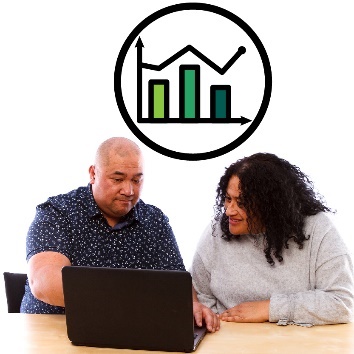 سنقوم بتحديث الطريقة التي نجمع بها البيانات من المشاركين من خلفيات CALD.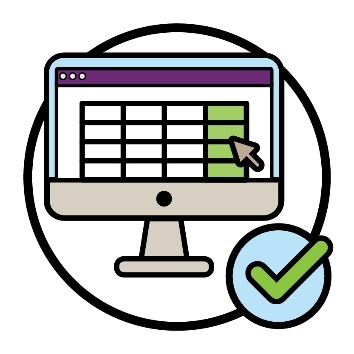 سوف نتحقق مما إذا كان هذا الإجراء ناجحًا من خلال عدد الأشخاص الذين يمكنهم استخدام البيانات التي نجمعها حول المشاركين من خلفيات CALD.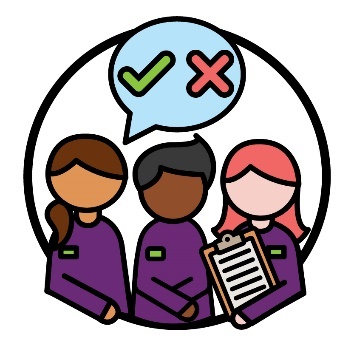 سنتحقق أيضًا مما إذا كان هذا الإجراء يعمل من خلال الاستماع إلى كيفية تأثير هذه البيانات على الطريقة التي يتخذ بها الأشخاص القرارات. وهذا يشمل موظفينا وشركائنا.سنضع خطة حول كيفية مشاركة المعلومات مع مجتمعات CALD حول: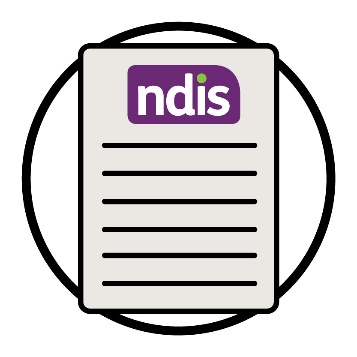 NDIS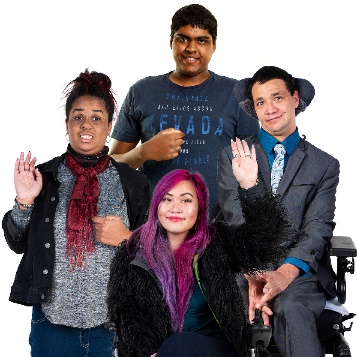 حقوق الأشخاص ذوي الإعاقة من خلفيات CALD.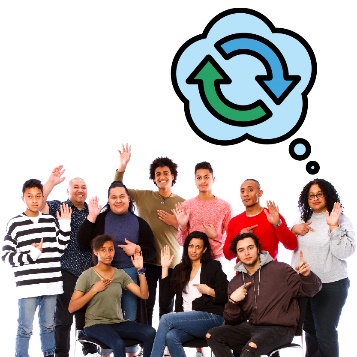 ستساعد هذه الخطة في تغيير مواقف بعض المجتمعات
حول الإعاقة.مواقفك هي ما تفكر فيه وتشعر به وتؤمن به.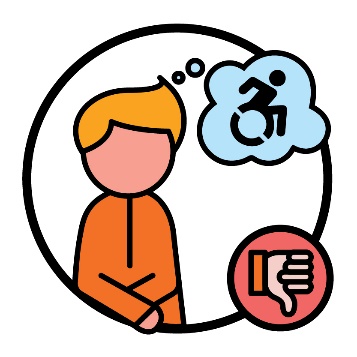 على سبيل المثال، يفكر بعض الناس بشكل سيء في الإعاقة.هذا يمكن أن يمنع الأشخاص ذوي الإعاقة من خلفيات CALD من استخدام NDIS.لوضع هذه الاستراتيجية، سنعمل مع:مجتمعات CALDلجنة NDIS.سوف نتحقق مما إذا كان هذا الإجراء ناجحًا من خلال عدد:سوف نتحقق مما إذا كان هذا الإجراء ناجحًا من خلال عدد: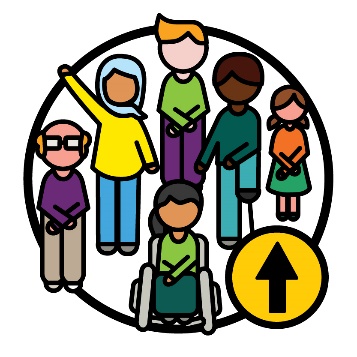 مشاركة المشاركون من خلفيات CALD في NDISمشاركة المشاركون من خلفيات CALD في NDIS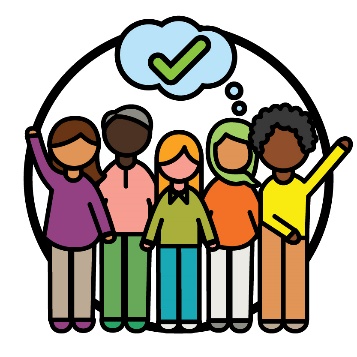 تفَهُّم مجتمعات CALD لـ NDIS واستخدامها.سندعم الأنشطة من المنظمات المجتمعية التي: 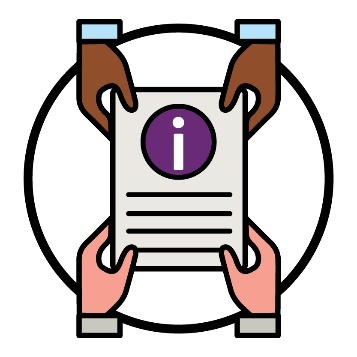 تشارك المعلومات حول NDIS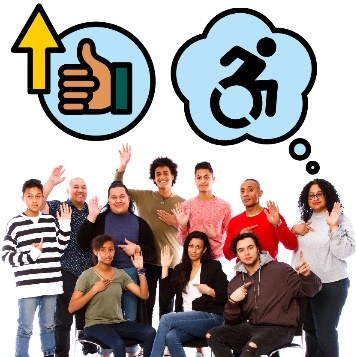 تحسِّن المواقف حول الإعاقة في مجتمعات CALD.سوف نتحقق مما إذا كان هذا الإجراء ناجحًا من خلال عدد مجتمعات CALD المشاركة في: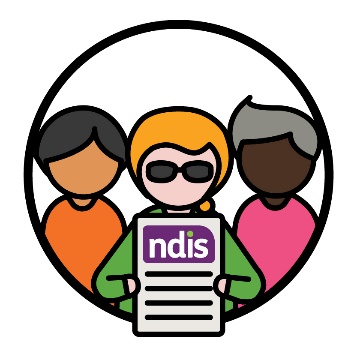 NDIS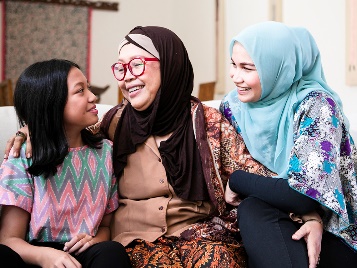 أنشطة من منظمات المجتمع.سنتحقق أيضًا مما إذا كان هذا الإجراء ناجحًا من خلال عدد مجتمعات CALD التي: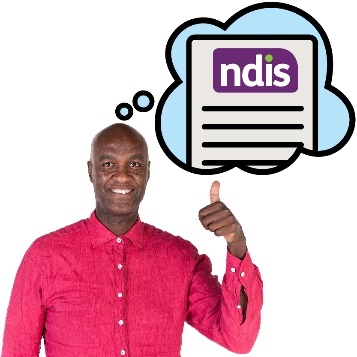 تفهم نظام NDIS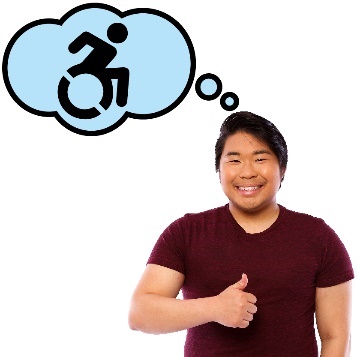 تفهم الإعاقة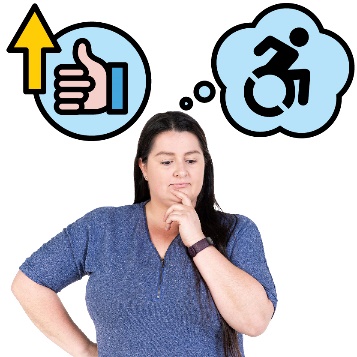 لديها مواقف أفضل تجاه الإعاقة.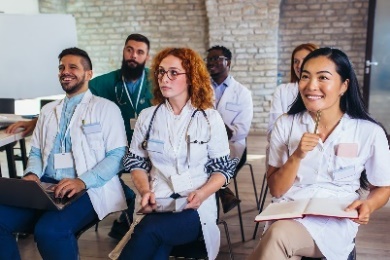 سنعمل مع المنظمات المجتمعية لبناء مهارات الخدمات خارج نطاق NDIS.على سبيل المثال، الأطباء.سنعمل مع المنظمات المجتمعية لبناء مهارات الخدمات خارج نطاق NDIS.على سبيل المثال، الأطباء.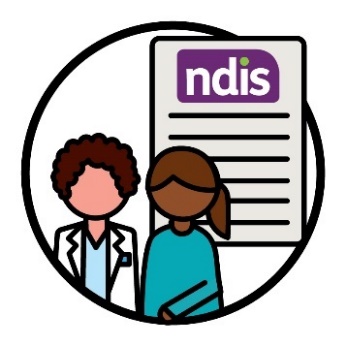 سوف نتأكد من أن المزيد من هذه الخدمات تفهم كيفية دعم الأشخاص ذوي الإعاقة من خلفيات CALD للمشاركة في NDIS.سوف نتأكد من أن المزيد من هذه الخدمات تفهم كيفية دعم الأشخاص ذوي الإعاقة من خلفيات CALD للمشاركة في NDIS.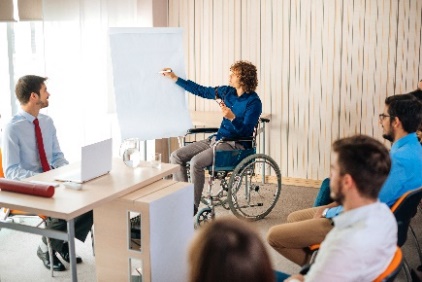 سوف نتحقق مما إذا كان هذا الإجراء يعمل من خلال عدد البرامج التي ندعمها والتي تساعد الخدمات على بناء هذه المهارات.سنتحقق أيضًا مما إذا كان هذا الإجراء ناجحًا من خلال
الاستماع إلى:سنتحقق أيضًا مما إذا كان هذا الإجراء ناجحًا من خلال
الاستماع إلى:سنتحقق أيضًا مما إذا كان هذا الإجراء ناجحًا من خلال
الاستماع إلى: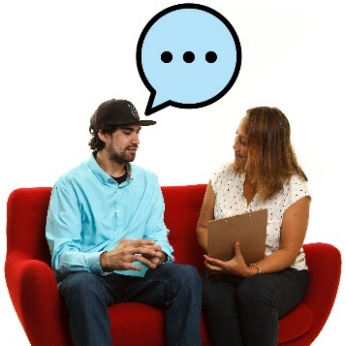 ما لدى مجتمعات CALD لتقوله عن الخدمات التي تقدم المشورة حول NDISما لدى مجتمعات CALD لتقوله عن الخدمات التي تقدم المشورة حول NDISما لدى مجتمعات CALD لتقوله عن الخدمات التي تقدم المشورة حول NDIS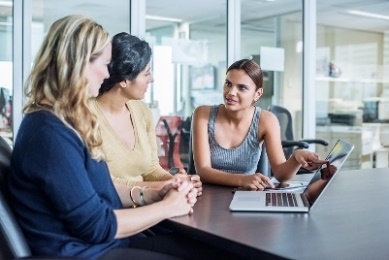 ما تخبرنا به هذه الخدمات عن مدى دعم البرامج لها.ما تخبرنا به هذه الخدمات عن مدى دعم البرامج لها.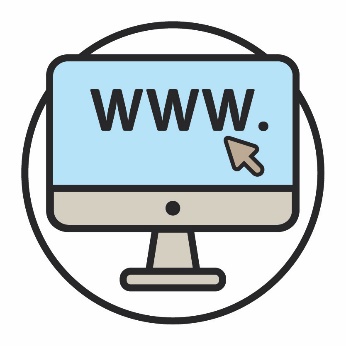 يمكنك زيارة موقعنا الإلكتروني.www.ndis.gov.au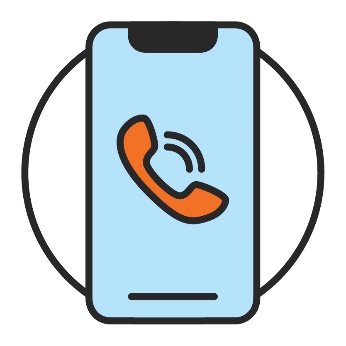 يمكنك الاتصال بنا.110 800 1800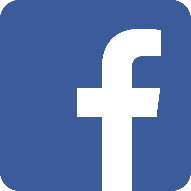 يمكنك متابعتنا على فيسبوك Facebook.www.facebook.com/NDISAus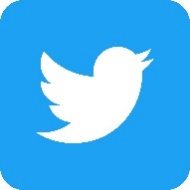 يمكنك متابعتنا على تويتر Twitter. NDIS@يُطلق على Twitter أيضًا اسم X.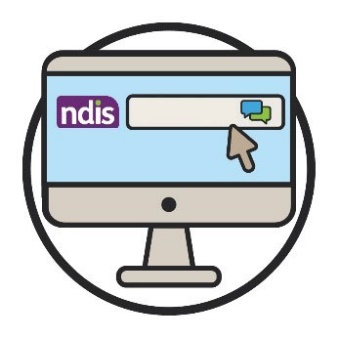 يمكنك التحدث إلينا عبر الإنترنت باستخدام خاصية الدردشة الإلكترونية في الجزء العلوي من موقعنا الإلكتروني. www.ndis.gov.auإذا كنت تتحدث لغة أخرى غير الإنجليزية، يمكنك الاتصال بـ: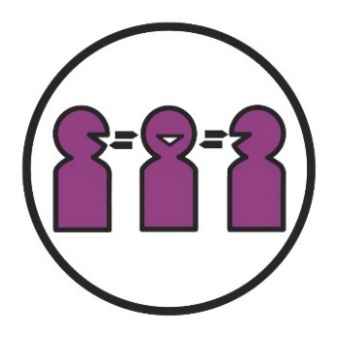 خدمة الترجمة التحريرية والشفهية (TIS)450 131إذا كنت تعاني من ضعف في الكلام أو السمع، فيمكنك الاتصال بـ: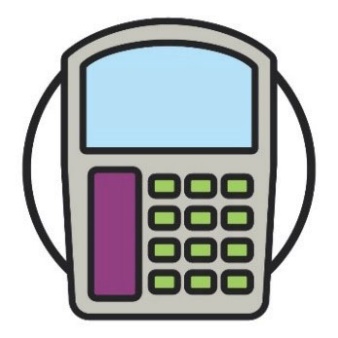 TTY677 555 1800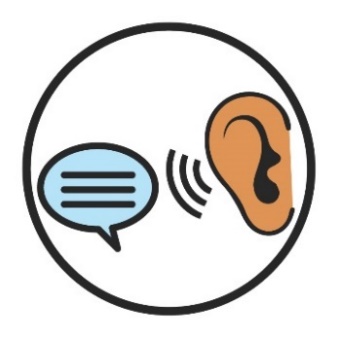 التحدث والاستماع727 555 1800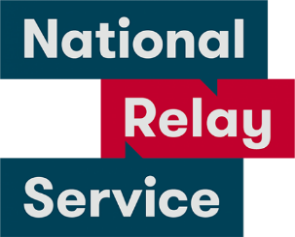 خدمة الترحيل الوطنية للصم والبكم677 133www.accesshub.gov.au/about-the-nrsالتقييماتالتقييمات هي الطريقة التي نعرف بها: كيف تؤثر إعاقتك على حياتك ما الدعم الذي تحتاجه من NDIS.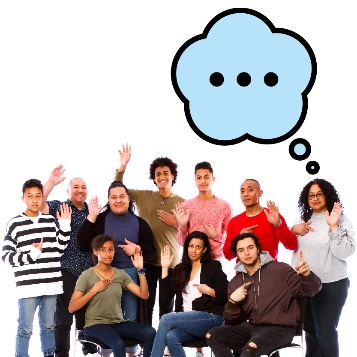 المواقفمواقفك هي ما تفكر فيه وتشعر به وتؤمن به.العقبةالعقبة هي شيء يمنعك من القيام بشيء ما:تحتاج إلى القيام به تريد فعله.المستقبل المهنيالمستقبل المهني هو المسار الذي تسلكه في مجال العمل 
الذي تختاره.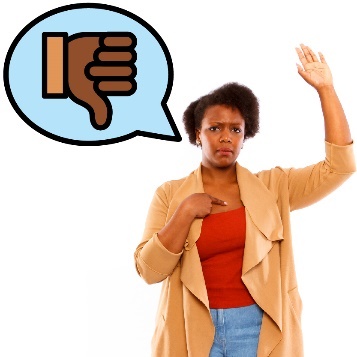 شكوىعندما تقوم بتقديم شكوى، فأنت تخبر أحدهم أن شيئًا ما:سار على نحو خاطئ لا يعمل بشكل جيد.السلامة الثقافيةالسلامة الثقافية هي عندما نقوم بما يلي:احترام ثقافة الناس جعل الناس يشعرون بالأمان مساعدة الناس على الشعور بالانتماء.الأشخاص من خلفيات متنوعة ثقافياً ولغوياً CALD:يأتون من خلفيات مختلفةويتحدثون لغات أخرى غير الإنجليزية.خدمة مناسبة ثقافيًا وسريعة الاستجابةالخدمة المناسبة ثقافيًا وسريعة الاستجابة هي عندما تحترم الخدمات ثقافات ومعتقدات الأشخاص الذين يستخدمونها.الثقافةخلفيتك الثقافية هي:طريقة حياتكما المهم بالنسبة لك.البياناتعندما نتحدث عن البيانات، نعني:الحقائقالمعلوماتالسجلات.تعريف الذاتعندما تُعرِّف نفسك بشكل ما، فأنت تقول أنك تنتمي إلى مجموعة معينة من الأشخاص.الشموليةعندما يكون شيء ما شمولياً، فهذا يعني أن الجميع:يمكن أن يشارك يشعرون وكأنهم ينتمون.مترجم شفهيالمترجم الشفهي هو الشخص الذي:يستخدم لغتكيساعدك على التواصل مع الآخرينيساعدك على فهم ما يقوله شخص ما.مخطِط NDIAمخطِط NDIA هو شخص:يضع خططًا جديدةيغير الخطط.شركاء NDISشركاء NDIS هم الأشخاص الذين يساعدون الآخرين في العثور على الخدمات واستخدامها.لجنة الجودة والضمانات في NDIS (مفوضية NDIS)تتأكد لجنة NDIS من أن الأشخاص ذوي الإعاقة الذين يشاركون
في NDIS:آمنون يحصلون على خدمات جيدة.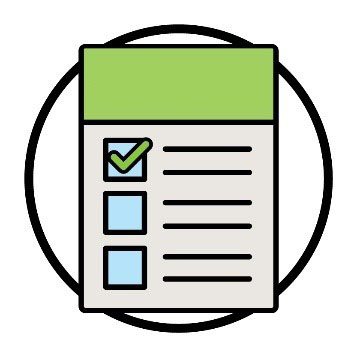 النتائجالنتائج هي الطرق التي يغير بها عملنا حياة الناس.المشاركون من خلفيات CALDالمشاركون هم الأشخاص ذوي الإعاقة الذين يشاركون في NDIS.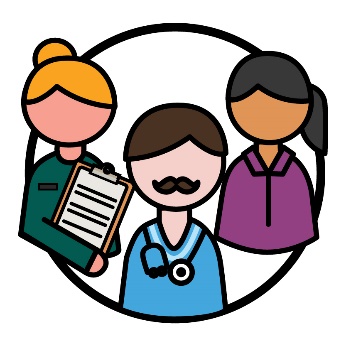 مقدمو الخدمةيدعم مقدمو الخدمة الأشخاص ذوي الإعاقة من خلال
تقديم خدمة.اللاجئاللاجئ هو شخص مجبر على مغادرة بلده:بسبب العنف حتى يتمكن من البقاء بأمان.اللاجئاللاجئ هو شخص مجبر على مغادرة بلده:بسبب العنف حتى يتمكن من البقاء بأمان.الحقوقالحقوق هي قواعد حول كيف يجب على الناس معاملتك:بإنصاف بمساواة.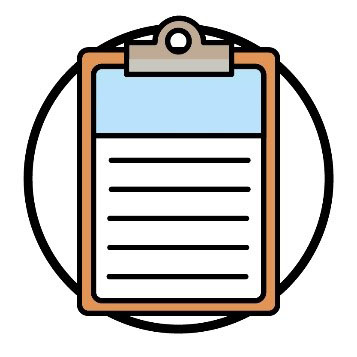 الاستراتيجيةالاستراتيجية هي خطة لكيفية تحسين الأمور.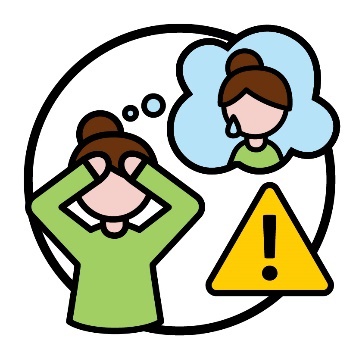 الصدمةالصدمة هي الطريقة التي تشعر بها حيال شيء سيء حدث لك.على سبيل المثال، قد تشعر بالخوف أو التوتر.يمكن أن تؤثر الصدمة على الناس بطرق مختلفة.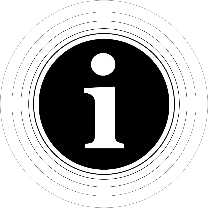 أعدت مجموعة توفير المعلومات Information Access Group هذه الوثيقة سهلة القراءة باستخدام الصور الفوتوغرافية والصور المعدة خصيصاً. لا يجوز إعادة استخدام الصور بدون إذن. لأية استفسارات حول الصور، يرجى زيارة www.informationaccessgroup.com. مع الإشارة إلى رقم المهمة -B5212.